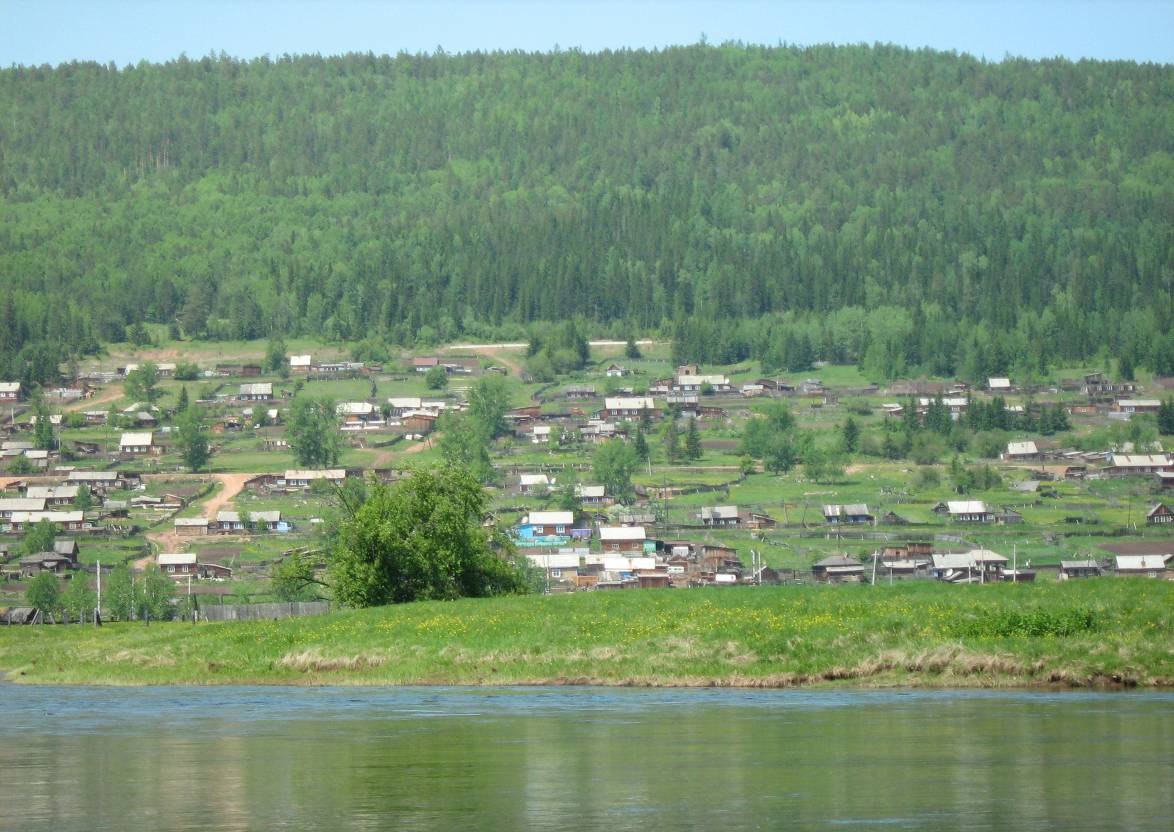                                Семигорского сельского поселения № 16   Среда  17 октября  2018 годАдминистрациям муниципальных образований предоставлены права по защите прав потребителейФедеральным законом от 29.07.2018 №244-ФЗ «О внесении изменений в Федеральный закон «Об общих принципах организации местного самоуправления в Российской Федерации» в части права органов местного самоуправления городского, сельского поселения, муниципального района, городского округа, городского округа с внутригородским делением, внутригородского района на осуществление мероприятий по защите прав потребителей» (начало действия документа - 10.08.2018)  органам местного самоуправления предоставлены права  - осуществление мероприятий по защите прав потребителей, предусмотренных Законом Российской Федерации от 7 февраля 1992 года №2300-1 «О защите прав потребителей».	В соответствии со ст.44 Закона РФ от 07.02.1992 №2300-1 «О защите прав потребителей» в целях защиты прав потребителей на территории муниципального образования органы местного самоуправления вправе:рассматривать жалобы потребителей, консультировать их по вопросам защиты прав потребителей;обращаться в суды в защиту прав потребителей (неопределенного круга потребителей).При выявлении по жалобе потребителя товаров (работ, услуг) ненадлежащего качества, а также опасных для жизни, здоровья, имущества потребителей и окружающей среды незамедлительно извещать об этом федеральные органы исполнительной власти, осуществляющие контроль за качеством и безопасностью товаров (работ, услуг).Прием жалоб потребителей может осуществляться через многофункциональные центры предоставления государственных и муниципальных услуг.В силу ст.46 указанного Закона орган государственного надзора, органы местного самоуправления, общественные объединения потребителей (их ассоциации, союзы) вправе предъявлять иски в суды о прекращении противоправных действий изготовителя (исполнителя, продавца, уполномоченной организации или уполномоченного индивидуального предпринимателя, импортера) в отношении неопределенного круга потребителей.В случае отказа указанных органов в удовлетворении заявлений по защите прав потребителей, граждане вправе обратиться с заявлением в прокуратуру района о неосуществлении соответствующим органом прав, предоставленных ему действующим законодательством.C В Е Д Е Н И ЯО муниципальных служащих администрации Семигорского сельского поселенияза 9 месяцев 2018 года2                      Вестник              Среда    17 октября 2018 года                            № 1601.10.2018 г. № 64РОССИЙСКАЯ ФЕДЕРАЦИЯИРКУТСКАЯ ОБЛАСТЬНИЖНЕИЛИМСКИЙ МУНИЦИПАЛЬНЫЙ РАЙОНСЕМИГОРСКОЕ СЕЛЬСКОЕ ПОСЕЛЕНИЕАДМИНИСТРАЦИЯПОСТАНОВЛЕНИЕ«ОБ ОТМЕНЕ ПОСТАНОВЛЕНИЯ № 102 ОТ 12.12.2007 ГОДА «ОБ УТВЕРЖДЕНИИ ПОЛОЖЕНИЯ О ПРОВЕРКЕ ДОСТОВЕРНОСТИ И ПОЛНОТЫ СВЕДЕНИЙ О ДОХОДАХ. ОБ ИМУЩЕСТВЕ И ОБЯЗАТЕЛЬСТВАХ ИМУЩЕСТВЕННОГО ХАРАКТЕРА, ПРЕДОСТАВЛЯЕМЫХ ГРАЖДАНАМИ ПРЕТЕНДУЮЩИМИ НА ЗАМЕЩЕНИЕ ДОЛЖНОСТЕЙ МУНИЦИПАЛЬНОЙ СЛУЖБЫ, ВКЛЮЧЕННЫХ В СООТВЕТСТВУЮЩИЙ ПЕРЕЧЕНЬ, СВЕДЕНИЙ О ДОХОДАХ, РАСХОДАХ, ОБ ИМУЩЕСТВЕ И ОБЯЗАТЕЛЬСТВАХ ИМУЩЕСТВЕННОГО ХАРАКТЕРА МУНИЦИПАЛЬНЫХ СЛУЖАЩИХ, ЗАМЕЩАЮЩИХ УКАЗАННЫЕ ДОЛЖНОСТИ, ДОСТОВЕРНОСТИ И ПОЛНОТЫ СВЕДЕНИЙ, ПРЕДОСТАВЛЯЕМЫХ ГРАЖДАННАМИ ПРИ ПОСТУПЛЕНИИ НА МУНИЦИПАЛЬНУЮ СЛУЖБУ СЕМИГОРСКОГО МУНИЦИПАЛЬНОГО ОБРАЗОВАНИЯ»В соответствии с частью 4 статьи 13 Закона Иркутской области № 88 – оз проверка достоверности и полноты сведений о доходах, об имуществе и обязательствах имущественного характера, представляемых гражданами, претендующими на замещение должностей муниципальной службы, включенных в соответствующий перечень, сведений о доходах, расходах, об имуществе и обязательствах имущественного характера, предоставляемых муниципальными служащими, замещающими указанные должности, достоверности и полноты сведений, предоставляемых гражданами при поступлении на муниципальную службу в соответствии с нормативными правовыми актами Российской Федерации, соблюдения муниципальными служащими ограничений и запретов, требований о предотвращении или об урегулировании конфликта интересов, исполнения ими обязанностей, установленных Федеральным законом № 273 и другими нормативными правовыми актами Российской Федерации, осуществляется в порядке, определяемом нормативными правовыми актами Губернатора Иркутской области в соответствии с федеральным законодательствомПОСТАНОВЛЯЮ:1. Постановление от 12.12.2017 года № 102 «Об утверждении Положения о проверке достоверности и полноты сведений о доходах, об имуществе и обязательствах имущественного характера, предоставляемых гражданами, претендующими на замещение должностей муниципальной службы, включенных в соответствующий перечень, сведений о доходах, расходах, об имуществе и обязательствах имущественного характера муниципальных служащих, замещающих указанные должности, достоверности и полноты сведений, предоставляемых гражданами при поступлении на муниципальную службу Семигорского муниципального образования» считать утратившим силу.2. Настоящее Постановление опубликовать в периодическом печатном издании «Вестник» Семигорского сельского поселения, разместить на официальном сайте администрации Семигорского сельского поселения www.sem-adm.ru.3. Контроль за исполнением настоящего Постановления оставляю за собой.Глава Семигорского сельского поселенияА.М. Сетямин № 16                      Вестник              Среда    17 октября   2018 года                             301.10.2018 г. № 65РОССИЙСКАЯ ФЕДЕРАЦИЯИРКУТСКАЯ ОБЛАСТЬНИЖНЕИЛИМСКИЙ МУНИЦИПАЛЬНЫЙ РАЙОНСЕМИГОРСКОЕ СЕЛЬСКОЕ ПОСЕЛЕНИЕАДМИНИСТРАЦИЯПОСТАНОВЛЕНИЕ«ОБ УТВЕРЖДЕНИИ ПОЛОЖЕНИЯ О ПОРЯДКЕ СООБЩЕНИЯ МУНИЦИПАЛЬНЫМИ СЛУЖАЩИМИ АДМИНИСТРАЦИИ СЕМИГОРСКОГО МУНИЦИПАЛЬНОГО ОБРАЗОВАНИЯ О ВОЗНИКНОВЕНИИ ЛИЧНОЙ ЗАИНТЕРЕСОВАННОСТИ ПРИ ИСПОЛНЕНИИ ДОЛЖНОСТНЫХ ОБЯЗАННОСТЕЙ, КОТОРАЯ ПРИВОДИТ ИЛИ МОЖЕТ ПРИВЕСТИ К КОНФЛИКТУ ИНТЕРЕСОВВ соответствии с Федеральным законом от 25.12.2008 г. № 273 – ФЗ «О противодействии коррупции», Указом Президента Российской Федерации от 22.12.2015 г. № 650 «О порядке сообщения лицами, замещающими отдельные государственные должности Российской Федерации, должности федеральной государственной службы, и иными лицами о возникновении личной заинтересованности при исполнении должностных обязанностей, которая приводит или может привести к конфликту интересов, и о внесении изменений в некоторые акты Президента Российской Федерации», руководствуясь статьей 51 Устава Семигорского муниципального образования ПОСТАНОВЛЯЮ:1. Утвердить Положение о порядке сообщения муниципальными служащими администрации Семигорского муниципального образования о возникновении личной заинтересованности при исполнении должностных обязанностей, которая приводит или может привести к конфликту интересов (прилагается).2. Постановление администрации Семигорского сельского поселения № 100 от 12 декабря 2017 года «Об утверждении Положения о порядке сообщения муниципальными служащими администрации Семигорского муниципального образования о возникновении личной заинтересованности при исполнении должностных обязанностей, которая приводит или может привести к конфликту интересов» считать утратившим силу.3. Настоящее Постановление опубликовать в периодическом печатном издании «Вестник» Семигорского сельского поселения, разместить на официальном сайте администрации Семигорского сельского поселения в сети «Интернет» www.sem-adm.ru.4. Контроль за исполнением настоящего Постановления оставляю за собой.Глава Семигорского сельского поселенияА.М. Сетямин УтвержденПостановлением администрацииСемигорского МО от 01.10.2018 г. № 65Положение о порядке сообщения муниципальными служащими администрации Семигорского муниципального образования о возникновении личной заинтересованности при исполнении должностных обязанностей, которая приводит или может привести к конфликту интересов4                      Вестник              Среда    17 октября 2018 года                            № 161. Настоящее Положение определяет порядок сообщения муниципальным служащим администрации Семигорского муниципального образования (далее – муниципальный служащий) о возникновении личной заинтересованности при исполнении должностных обязанностей, которая приводит или может привести к конфликту интересов.2. Муниципальные служащие обязаны уведомить главу Семигорского муниципального образования о возникновении личной заинтересованности при исполнении должностных обязанностей, которая приводит или может привести к конфликту интересов, как только им станет об этом известно, а также принимать меры по предотвращению или урегулированию конфликта интересов.3. Сообщение оформляется в письменной форме в виде уведомления о возникновении личной заинтересованности при исполнении должностных обязанностей, которая приводит или может привести к конфликту интересов (далее – уведомление), согласно приложению 1 к настоящему Положению.4. Муниципальный служащий направляет уведомление специалисту по кадровой службе или должностному лицу уполномоченного главой Семигорского муниципального образования на проведение работы по профилактике коррупционных и иных правонарушений (далее – должностное лицо).5. Уведомление регистрируется в журнале учета уведомлений (далее – журнал) незамедлительно, в присутствии лица, направившего уведомление.6. Журнал ведется по форме согласно приложению № 2 к настоящему Положению.Листы журнала должны быть прошнурованы, пронумерованы. Журнал хранится у должностного лица.7. Должностное лицо на уведомлении ставит отметку дату и время его поступления, номер регистрации в журнале, подпись должностного лица ответственного за прием и регистрацию уведомлений.8 После регистрации уведомления должностное лицо ответственный за прием и регистрацию уведомлений, выдает муниципальному служащему, направившему уведомление, расписку по форме согласно приложению № 3 к настоящему Положению в получении уведомления с указанием даты его получения и номера регистрации в журнале.9. Уведомление направляется главе Семигорского муниципального образования не позднее рабочего дня, следующего за днем регистрации уведомления.Глава Семигорского муниципального образования не позднее 3 рабочих дней со дня получения уведомления направляет уведомление должностному лицу на предварительное рассмотрение.11. В ходе предварительного рассмотрения уведомления должностное лицо имеют право получать в установленном порядке от муниципального служащего, направившего уведомление, пояснения по изложенным в них обстоятельствам и направлять в установленном порядке запросы в органы государственной власти, органы местного самоуправления муниципальных образований и заинтересованные организации.12. По результатам предварительного рассмотрения уведомления должностное лицо подготавливает мотивированное заключение.13. Уведомление, заключение и другие материалы, полученные в ходе предварительного рассмотрения уведомления, представляются главе Семигорского муниципального образования в течение 7 рабочих дней со дня поступления уведомления должностному лицу на предварительное рассмотрение.14. В случае направления запросов, указанных в пункте 11 настоящего Положения, уведомление, заключения и другие материалы предоставляются главе Семигорского муниципального образования в течение 45 рабочих дней со дня поступления уведомления должностному лицу на предварительное рассмотрение. Указанный срок может быть продлен по решению главы Семигорского муниципального образования, но не более чем на 30 календарных дней.№ 16                      Вестник              Среда    17 октября       2018 года                            515. По результатам рассмотрения документов, предусмотренных пунктом 13 настоящего Положения, Глава Семигорского муниципального образования принимает одно из следующих решений:1) признать, что при исполнении должностных обязанностей муниципальным служащим, направившим уведомление, конфликт интересов отсутствует;2) признать, что при исполнении должностных обязанностей муниципальным служащим, направившим уведомление, личная заинтересованность приводит или может привести к конфликту интересов;3) признать, что муниципальным служащим, направившим уведомление, не соблюдались требования об урегулировании конфликта интересов.16. В случае принятия решения, предусмотренного подпунктом 2 пункта 15 настоящего Постановления, глава Семигорского муниципального образования принимает меры или обеспечивает принятие мер по предотвращению или урегулированию конфликта интересов либо рекомендует муниципальному служащему, направившему уведомление, принять такие меры.Приложение № 1К Положению о порядке сообщениямуниципальными служащими администрацииСемигорского муниципального образованияо возникновении личной заинтересованности при исполнении должностных обязанностей, которая приводит или может привестик конфликту интересовГлаве Семигорскогомуниципального образования__________________________________________________от ________________________________________________(фамилия, имя, отчество (при наличии)должность муниципального служащегоУВЕДОМЛЕНИЕо возникновении личной заинтересованности при исполнении должностных обязанностей, которая приводит или может привести к конфликту интересовСообщаю о возникновении у меня личной заинтересованности при исполнении должностных обязанностей, которая приводит или может привести к конфликту интересов (нужное подчеркнуть).Обстоятельства, являющиеся основанием возникновения личной заинтересованности: ________________________________________________________________________________________________________________________.Должностные обязанности, на исполнение которых влияет или может повлиять личная заинтересованность: _____________________________________Предлагаемые меры по предотвращению или урегулированию конфликта интересов: _________________________________________________________________________________________________________________________________.Намереваюсь (не намереваюсь) лично присутствовать при рассмотрении настоящего уведомления (нужно подчеркнуть).«___»___________20___г.    __________________________    ________________                                                                            (подпись муниципального служащего)                  (расшифровка подписи)6                      Вестник              Среда    17 октября                                     2018 года                            № 16Приложение № 2К Положению о порядке сообщениямуниципальными служащими администрацииСемигорского муниципального образованияо возникновении личной заинтересованности при исполнении должностных обязанностей, которая приводит или может привестик конфликту интересовЖУРНАЛ УЧЕТА УВЕДОМЛЕНИЙ_______________________1 В случае если уведомление, заключение и другие материалы, полученные в ходе предварительного рассмотрения уведомления должностным лицом, направились в Комиссию по урегулированию конфликта интересов, дополнительно указывается отметка о направлении уведомления в соответствующую Комиссию.2 В случае если уведомление, заключение и другие материалы, полученные в ходе предварительного рассмотрения уведомления должностным лицом, рассматривались Комиссией поурегулированию конфликта интересов, указывается вывод, содержащийся в решении(протоколе заседания) соответствующей Комиссии.№ 16                      Вестник              Среда    17 октября       2018 года                            7Приложение № 3К Положению о порядке сообщениямуниципальными служащими администрацииСемигорского муниципального образованияо возникновении личной заинтересованности при исполнении должностных обязанностей, которая приводит или может привестик конфликту интересовРАСПИСКА В ПОЛУЧЕНИИ УВЕДОМЛЕНИЯУведомление ________________________________________________________________________________________________________________________________(фамилия, имя, отчество (при наличии) должность муниципального служащего)от «___»___________20___ г. о возникновении личной заинтересованности при исполнении должностных обязанностей, которая приводит или может привести к конфликту интересов, получено и зарегистрировано в журнале учета уведомлений «____»____________20___ г. № ________________________________________                ____________________________(фамилия, имя, отчество (при наличии) должность                                (подпись ответственного должностного лица)муниципального служащего)01.10.2018 г. № 66РОССИЙСКАЯ ФЕДЕРАЦИЯИРКУТСКАЯ ОБЛАСТЬНИЖНЕИЛИМСКИЙ МУНИЦИПАЛЬНЫЙ РАЙОНСЕМИГОРСКОЕ СЕЛЬСКОЕ ПОСЕЛЕНИЕАДМИНИСТРАЦИЯПОСТАНОВЛЕНИЕ«О ПРОГНОЗЕ СОЦИАЛЬНО – ЭКОНОМИЧЕСКОГО РАЗВИТИЯ СЕМИГОРСКОГО МУНИЦИПАЛЬНОГО ОБРАЗОВАНИЯ НА 2018 ГОД И ПЛАНОВЫ ПЕРИОД 2019 И 2020 ГОДОВ»В соответствии со статьей 173 Бюджетного Кодекса Российской Федерации, руководствуясь п. 2 ст. 63 Уставом Семигорского муниципального образования, администрация Семигорского сельского поселенияПОСТАНОВЛЯЕТ:1. Одобрить прогноз социально – экономического развития Семигорского муниципального образования на 2018 год и планированный период 2019 и 2019 и 2020 годов  (прилагается).2. Настоящее Постановление опубликовать в периодическом печатном издании «Вестник» Семигорского сельского поселения, разместить на официальном сайте администрации Семигорского сельского поселения www.sem-adm.ru. 3. Контроль за исполнением настоящего Постановления оставляю за собой.Глава Семигорского сельского поселенияА.М. Сетямин 8                      Вестник              Среда    17 октября 2018 года                            № 16Приложение № 1к постановлению администрацииСемигорского сельского поселенияот 01 октября 2018 г. № 66Прогноз  социально – экономического развития Семигорского муниципального образования на 2018 год и на плановый период 2019 и 2020 годов Прогноз основных показателей социально – экономического развития Семигорского муниципального образования на 2018 год и плановый период 2019 и 2020 годов (далее – Прогноз) разработан на основании данных, представленных территориальным органом Федеральной службы государственной статистики по Иркутской области  (Иркутскстат), тенденцией, складывающихся в развитии Экономики Семигорского муниципального образования.Основу прогноза составляют официальные данные органов статистики за 2016-2017 годы и 9 месяцев 2018 года  и данных предоставленных организациями и учреждениями Семигорского муниципального района.Стоимостные показатели 2018 года оценены по фактически сложившимся ценам за 2017 и 9 месяцев 2018 года, прогноз на 2018 -2020 годы – по индексам – дефляторам, рекомендуемым Министерством экономического развития Российской Федерации (Минэкономразвития России).Индексы промышленного производства рассчитаны по рекомендуемым индексам – дефляторам с применением индексов потребительских цен.Основные экономические показателиПромышленность и инвестиции          На территории Семигорского муниципального образования действует Мукская дача Железногорского участкового лесничества Нижнеилимского лесничества.          По данным Лесоустройства 1997г. (Прибайкаллеспроект) на территории Мукской дачи числится 19 млн. м3 спелой и перестойной древесины: доля хвойного хозяйства 67%, лиственное хозяйство 33%.        Территория государственного лесного фонда по Мукской дачи, свободная от закрепления, составляет 250 тыс. га с годовым объемом заготовки 360 тыс. м3.        В п. Семигорск имеются территории под создание производственных площадей (нижний склад, ж/д тупик, стоянка автотракторной техники, базы переработки древесины).        Создание предприятий лесопромышленного комплекса в Семигорском МО позволит решить многие вопросы социально-экономического развития: занятость населения, привлечение трудоспособного населения из других регионов, улучшение демографической ситуации,  развитие малого и среднего бизнеса в сферах торговли, бытового обслуживании, общественного питания и т.д.Малое предпринимательство Развитие малого и среднего бизнеса является одним из наиболее значимых направлений деятельности органов власти всех уровней в рамках решения вопросов социально – экономического развития территории поселения и смягчения социальных проблем.Деятельность в сфере малого и среднего бизнеса характеризуется высокой степенью риска, значительной зависимостью от инициативы и личных способностей руководителя предприятия, финансовой и коммерческой неустойчивостью, низким № 16                      Вестник              Среда    17 октября       2018 года                            9уровнем финансовых резервов, сравнительно небольшим объемом хозяйственной деятельности, небольшой численностью работников и ограниченным числом управленческого персонала.На потребительском рынке Семигорского муниципального образования оказываются услуги розничной торговли - 5 предпринимателями торговли.Общая торговая площадь составляет 164,81 кв. м. на 913 жителей.На территории муниципального образования имеется ст. Мерзлотная (45 чел.), в которой отсутствует предприятия розничной торговли, общественного питания и бытового обслуживания.Выручка от реализации продукции (работ, услуг) в 2017 году по предприятиям малого и среднего бизнеса, составляет - , по сравнению с прошлым годом, в сопоставимых ценах, рост на %.Производство товаров, работ и услуг по итогам 2017 года, в сопоставимых ценах, увеличилось на 109,1% и составило рублей.Численность работающих на малых и средних предприятиях осталось на уровне 2016 года и по состоянию на 01.01.2018 года составило 8 человек.Существенной проблемой малого бизнеса является отсутствие стартового капитала и ограниченный доступ к финансовым ресурсам. Высокий уровень процентных ставок по банковским кредитам, так же является одной из причин затрудняющих развитие малого предпринимательства. Демография, трудовые ресурсы и уровень жизни населенияГоворя о демографической ситуации в Семигорском муниципальном образовании, следует отметить, что из-за естественной и миграционной убыли численность населения в поселении за последние годы имеет тенденцию к уменьшению.Численность постоянного населения в поселении по состоянию на 01.01.2018 г. проживает 958 человек (на 01.01.2017 г. – 973 чел.). За 2017 год родилось 6 чел. (2016 год – 10 чел.), умерло –10 чел. (2016 год -13 чел.). Естественная убыль составила - 4 человека (2016 год – 3 чел.). Миграционный отток за 2017 год, составил – 30 человек (2016 год - 26 чел.).Фонд оплаты трудаФактический ФОТ за 2017 год составил 3293,8 тыс. руб.прогноз на 2018 год- 3483,7 тыс. руб.Прогноз ФОТ на 2019 год – 3657,8 тыс. руб.прогноз ФОТ на 2020 год – 3840,78 тыс. руб.Доходный потенциал территории Семигорского муниципального образованияДоходный потенциал Семигорского муниципального образования формируется за счет налога на доходы физических лиц, налога на имущество, земельный налог, акцизов по подакцизным товарам.Приложение № 1 к прогнозу социально – экономического развитияСемигорского муниципального образования На 2018 год и плановый период 2019 и 2020 годов12                      Вестник              Среда    17 октября 2018 года                            № 1602.10.2018 г. № 67РОССИЙСКАЯ ФЕДЕРАЦИЯИРКУТСКАЯ ОБЛАСТЬНИЖНЕИЛИМСКИЙ МУНИЦИПАЛЬНЫЙ РАЙОНСЕМИГОРСКОЕ СЕЛЬСКОЕ ПОСЕЛЕНИЕАДМИНИСТРАЦИЯПОСТАНОВЛЕНИЕ«О РАЗРАБОТКЕ СТРАТЕГИИ СОЦИАЛЬНО – ЭКОНОМИЧЕСКОГО РАЗВИТИЯ СЕМИГОРСКОГО МУНИЦИПАЛЬНОГО ОБРАЗОВАНИЯ «НИЖНЕИЛИМСКОГО РАЙОНА» ДО 2030 ГОДА И ПЛАНА МЕРОПРИЯТИЙ ПО ЕЕ РЕАЛИЗАЦИИ»В соответствии со статьей 39 Федерального закона от 28.06.2014 года № 172-ФЗ «О стратегическом планировании в Российской Федерации», постановлением администрации Семигорскго сельского поселения от 27.09.2018 г. № 62 «Об утверждении Порядка разработки, корректировки, мониторинга и контроля реализации стратегии социально – экономического развития Семигорского муниципального образования» и плана мероприятий по реализации стратегии социально – экономического развития Семигорского муниципального образования, руководствуясь Уставом Семигорского муниципального образования, администрация Семигорского сельского поселенияПОСТАНОВЛЯЕТ:1. Утвердить План мероприятий по разработке стратегии социально – экономического развития Семигорского муниципального образования до 2030 года и плана мероприятий по ее реализации (Приложение).2. Настоящее Постановление опубликовать в периодическом печатном издании «Вестник» Семигорского сельского поселения, разместить на официальном сайте Семигорского сельского поселения www.sem-adm.ru.3. Контроль за исполнением настоящего Постановления оставляю за собой.Глава Семигорского сельского поселенияА.М. Сетямин Приложениек постановлению администрацииСемигорского сельского поселенияот 2 октября 2018 г.  № 67План мероприятий по разработке стратегии социально – экономического развития Семигорского муниципального образования до 2030 года и плана мероприятий по ее реализацииГлава Семигорского сельского поселенияА.М. Сетямин09.10. 2018 г. № 68РОССИЙСКАЯ ФЕДЕРАЦИЯИРКУТСКАЯ ОБЛАСТЬНИЖНЕИЛИМСКИЙ МУНИЦИПАЛЬНЫЙ РАЙОНСЕМИГОРСКОЕ СЕЛЬСКОЕ ПОСЕЛЕНИЕАДМИНИСТРАЦИЯПОСТАНОВЛЕНИЕ16                      Вестник              Среда    17 октября 2018 года                            № 16«ОБ УТВЕРЖДЕНИИ ПОРЯДКА ОБЩЕСТВЕННОГО ОБУЖДЕНИЯ ПРОЕКТОВ ДОКУМЕНТОВ СТРАТЕГИЧЕСКОГО ПЛАНИРОВАНИЯ АДМИНИСТРАЦИИ СЕМИГОРСКОГО СЕМИГОРСКОГО СЕЛЬСКОГО ПОСЕЛЕНИЯ»В соответствии с Федеральным законом от 28.06.2014 года № 172-ФЗ «О стратегическом планировании в Российской Федерации», постановление Правительства Российской Федерации от 30.12.2016 года № 1559 «Об утверждении правил общественного обсуждения проектов документов стратегического планирования по вопросам, находящимся в ведении Правительства Российской Федерации, с использованием федеральной информационной системы стратегического планирования», руководствуясь Уставом Семигорского муниципального образования, администрация Семигорского сельского поселенияПОСТАНОВЛЯЕТ:1. Утвердить прилагаемый Порядок  общественного обсуждения проектов документов стратегического планирования администрации Семигорского сельского поселения.2. Специалистам администрации Семигорского сельского поселения при разработке документов стратегического планирования руководствоваться настоящим Порядком. 3. Настоящие Постановление опубликовать в периодическом печатном издании «Вестник» Семигорского сельского поселения, разместить на официальном сайте Семигорского сельского поселения www.sem-adm.ru.4. Контроль за исполнением настоящего Постановления оставляю за собой.Глава Семигорского сельского поселенияА.М. Сетямин Приложениек постановлению администрацииСемигорского сельского поселенияот 09.10.2018 г. № 68ПОРЯДОКОбщественного обсуждения проектов документов стратегического планирования администрации Семигорского сельского поселения 1. Настоящий Порядок устанавливает порядок и сроки общественного обсуждения проектов документов стратегического планирования администрации Семигорского сельского поселения.2. Настоящий Порядок принимается при вынесении на общественное обсуждение следующих проектов документов стратегического планирования:- проект прогноза социально – экономического развития Семигорского муниципального образования на долгосрочный период;- проект прогноза социально – экономического развития Семигорского муниципального образования на среднесрочный период;- проект Стратегии социально – экономического развития Семигорского муниципального образования;- проект Плана мероприятий по реализации Стратегии социально – экономического развития Семигорского муниципального образования;№ 16                      Вестник              Среда    17 октября 2018 года                             17- проекты новых муниципальных программ администрации Семигорского сельского поселения.3. Информирование населения о проведении общественного обсуждения проекта документа стратегического планирования и его результатах осуществляется путем размещения сообщения в разделе «Новости» и «Документы стратегического планирования»  на официальном сайте Семигорского сельского поселения  (www.adm-sem.ru) и в периодическом издании «Вестник» Семигорского сельского поселения.4. Проведение общественного обсуждения проекта документа стратегического планирования (далее – общественное обсуждение) обеспечивает участник стратегического планирования, ответственный за разработку проекта документа стратегического планирования (далее – разработчик).5. Общественное обсуждение проводится в форме открытого размещения проекта документа стратегического планирования на официальном сайте Семигорского сельского поселения в информационно – телекоммуникационной сети «Интернет» (далее – сайт), с обеспечением возможности участникам общественного обсуждения направлять разработку свои замечания и (или) предложения к проекту документа стратегического планирования в электронном виде.При размещении проектов документов стратегического планирования в информационно – телекоммуникационной сети «Интернет» разработчик обеспечивает соблюдение требований законодательства Российской Федерации о государственной, коммерческой, служебной и иной охраняемой законом тайне.6. При размещении проекта документа стратегического планирования размещается извещение о проведении общественного обсуждения по форме согласно приложению 1 к настоящему Порядку. Ответственность за достоверность сведений и документов, содержащихся в извещении о проведении общественного обсуждения, несет разработчик.Одновременно с размещением извещения о проведении общественного обсуждения размещается пояснительная записка к проекту документа стратегического планирования.Также в целях проведения общественного обсуждения проекта документа стратегического планирования разработчик может направлять не позднее дня размещения проекта указанного документа на сайте уведомление о его размещении с указанием дат начала и завершения общественного обсуждения в организации, которые разработчик считает целесообразным привлечь к общественному обсуждению проекта документа стратегического планирования.6. В общественном обсуждении проекта документа стратегического планирования могут на равных условиях принимать участие любые юридические лица, вне зависимости от организационно – правовой формы и формы собственности, любые физические люди, в том числе индивидуальные предприниматели, государственные органы и органы местного самоуправления (далее – участники общественного обсуждения).7. Срок общественного обсуждения проектов документов стратегического планирования устанавливается разработчиком, но не может составлять менее 10 и более 30 календарных дней.8. Все замечания и (или) предложения к проектам документов стратегического планирования, поступившие от участников общественного обсуждения  носят рекомендательный характер.9. Разработчик после завершения общественного обсуждения в течение 15 календарных дней анализирует замечания и (или) предложения, поступившие в рамках общественного обсуждения, и принимает решение об их принятии или отклонении.Не рассматриваются следующие замечания и (или) предложения:- не содержащие контактную информацию об участнике общественного обсуждения;- не поддающиеся прочтению;- имеющие экстремистскую направленность;18                      Вестник              Среда    17 октября   2018 года                            № 16- содержащие нецензурные либо оскорбительные выражения;- не относящиеся к теме обсуждаемого проекта документа стратегического планирования;- поступившие по истечении срока, указанного в сообщении о проведении общественного обсуждения.10. В случае принятия замечаний и (или) предложений, поступивших в ходе общественного обсуждения, разработчик дорабатывает проект документа стратегического планирования.11. Если в ходе общественного обсуждения замечаний и (или) предложений по проекту документа стратегического планирования в адрес разработчика не поступило, то это не является препятствием для утверждения данного проекта.12. По результатам проведения общественного обсуждения разработчик готовит информацию по форме, приведенной в приложении 2 к настоящему Порядку, и прикладывает его к проекту документа стратегического планирования.13. Информация, указанная в пункте 12 настоящего Порядка подлежит размещению разработчиком на сайте в течение 10 рабочих дней со дня окончания срока общественного обсуждения, но не позднее дня направления проекта документа стратегического планирования на согласование, а в случае отсутствия необходимости согласования указанного проекта документа – не позднее дня направления проекта документа стратегического планирования участнику стратегического планирования, уполномоченному принимать решение об утверждении (одобрении) соответствующего документа стратегического планирования.Глава Семигорского муниципального образованияА.М. СетяминПриложение № 1к Порядку общественного обсужденияпроектов документов стратегическогопланирования администрациейСемигорского сельского поселенияИзвещение о проведении общественного обсуждения проекта документа стратегического планирования«____________________________________________________________________»(наименование органа, ответственного за разработку проекта документа стратегического планирования)предлагает всем заинтересованным лицам (учреждениям, организациям, предприятиям, общественным объединениям, предпринимателям, физическим лицам) принять участие в обсуждении проекта документа стратегического планирования«____________________________________________________________________»(наименование проекта документа стратегического планирования)Ознакомится с проектом документа можно здесь (сведения о месте размещения проекта документа стратегического планирования)Общественное обсуждение проводится с «____» ________20___ г. по «____» ____________ 20____г.№ 16                      Вестник              Среда    17 октября   2018 года                            19С целью изучения общественного мнения относительно данного документа просим внести замечания и предложения.Замечания и предложения просим направлять на электронную почту: _________________ (электронная почта органа, ответственного за разработку проекта документа стратегического назначения), тел. ________________________ контактный телефон ответственного исполнителя проекта документа стратегического планирования). Приложение № 2к Порядку общественного обсужденияпроектов документов стратегическогопланирования администрациейСемигорского сельского поселенияИНФОРМАЦИЯО результатах проведения общественного обсуждения«____________________________________________________________________»(наименование проекта документа стратегического планирования)Период проведения общественного обсуждения: с «____» ________20___ г. по «____» ____________ 20____г. Разработчик:«____________________________________________________________________»(наименование органа, ответственного за разработку проекта документа стратегического планирования)Размещен на официальном сайте Семигорского сельского поселения в информационно – телекоммуникационной сети «Интернет» в разделе «Документы стратегического планирования» подразделе «Общественное обсуждение».Информация о размещении проекта документа стратегического планирования для общественного обсуждения направлена следующим Получателям: (указываются адреса электронной почты, по которым осуществлялась рассылка указанной информации)Результаты общественного обсуждения:* в случае отсутствия замечаний и (или) предложений делается запись: «В ходе общественного обсуждения замечаний и предложений по проекту _____________________________________________________ не поступило»(наименование проекта документа стратегического планирования)20                      Вестник              Среда    17 октября   2018 года                            № 16Руководитель _______________________________________________________Дата «_____» ____________ 20____ г.Российская ФедерацияИркутская  областьНижнеилимский  муниципальный  районСЕМИГОРСКОЕ СЕЛЬСКОЕ ПОСЕЛЕНИЕАДМИНИСТРАЦИЯ ПОСТАНОВЛЕНИЕот  09 октября  2018года  № 69п. Семигорск« О внесении изменений в межведомственнуюкомиссию по оценке и признанию помещений жилыми помещениями, жилых помещенийпригодными (непригодными) для проживанияи  многоквартирных домов аварийными иподлежащими сносу или реконструкции,расположенных  на территории Семигорского сельского поселения».	В соответствии с Жилищным кодексом Российской Федерации, Постановлением Правительства РФ № 47 от 28 января 2006 года «Об утверждении положения о признании помещения жилым помещением, жилого помещения непригодным для проживания и многоквартирного дома аварийным и подлежащим сносу или реконструкции» (в ред. Постановления Правительства РФ от 02.08.2007г. № 494), Федеральным Законом от 6 октября 2003 года №131-Ф3 «Об общих принципах организации местного самоуправления в Российской Федерации», Уставом Семигорского сельского поселенияПОСТАНОВЛЯЮ:   1.   Внесении изменения в  состав межведомственной комиссии по оценке и признанию помещений жилыми помещениями, жилых помещенийпригодными (непригодными) для проживания и  многоквартирных домов аварийными и подлежащими сносу или реконструкции, расположенных  на территории  Семигорского сельского поселения утвержденным постановлением №5  от  28.01.2016г., утвердить в новой редакции на 2018год согласно приложения №1.2.    Постановление опубликовать в СМИ «Вестник»3.    Контроль за исполнением данного постановления оставляю за собой.Глава Семигорского сельского поселения                                                              А.М. Сетямин                                                                                                         Приложение №1                                                        к положению о межведомственной  комиссии по                                              оценке и признанию помещений жилыми                                                                   помещениями, жилых помещений пригодными                                                                      № 16                      Вестник              Среда    17 октября   2018 года                            21(непригодными) для проживания и  многоквартирных                                                     домов аварийными и подлежащими сносу или                                                          реконструкции, расположенных  на межселенной                                                    территории Семигорского сельского поселенияСОСТАВ
межведомственной комиссии по оценке и признанию помещений жилыми помещениями, жилых помещений пригодными (непригодными) для проживания и  многоквартирных домов аварийными и подлежащими сносу или реконструкции, расположенных  на  территории Семигорского сельского поселения. Председатель комиссии:                                                                                                                      Сетямин Анатолий Михайлович  -  Глава Семигорского сельского поселения Заместитель председателя комиссии:                                                                                                       Окунева Лилия Владимировна -  ведущий специалист администрации Семигорского сельского поселения.                                                                                                                             Секретарь комиссии:                                                                                                                               Романова Вера Владимировна   – специалист ЖКХ администрации.                                                               Члены комиссии:                                                                                                                           Янгурская Марина Егоровна 	-  зам. председателя Думы Семигорского сельского поселенияКожевина Галина Валерьевна -  начальник территориального отдела Управления Федеральной службы по надзору в сфере защиты прав потребителей и благополучия человека по Иркутской области в Нижнеилимском районе. (по согласованию)                   Ефимов Максим Сергеевич -  заместитель начальника  Усть- Кутского  и Нижнеилимского района  по пожарному надзору ;(по согласованию)Сыч Юлия Владимировна   -   начальник Департамента по управлению муниципальным    имуществом администрации Нижнеилимского муниципального района.Гришина Ольга Александровна –  начальник Нижнеилимского  производственного участка Иркутского отделения Восточно Сибирского фелиала  АО «Ростехинвентаризация – Федеральное БТИ».Петрова Анна Васильевна –  Ведущий консультант Территориального отдела  по надзору  за содержанием и эксплуатацией жилищного фонда службы государственного жилищного  надзора Иркутской области .  Макарова М.Н-    Ведущий консультант Территориального отдела  по надзору  за содержанием и эксплуатацией жилищного фонда службы государственного жилищного  надзора Иркутской области .  (Основание:  Распоряжение  №134- ср от 10.09.2013г., №109-ср от 12.09.2014г.                                   «  О  включении  представителей службы государственного жилищного и строительного надзора Иркутской области  в состав межведомственных комиссий по признанию помещения жилым помещением, пригодным (непригодным) для проживания граждан, а также многоквартирного дома аварийным и подлежащим сносу или реконструкции.)Примечание: В случае отсутствия члена межведомственной комиссии на заседании  	 	            комиссии принимает участие лицо, его замещающее.П О С Т А Н О В Л Е Н И Е22                      Вестник              Среда    17 октября   2018 года                            № 16От  «11» октября 2018 г  № 70 п. Семигорск«Об утверждении отчета об исполнениибюджета Семигорского муниципального образования за 9 месяцев 2018 года»В соответствии с главой 25.1, статьей 264.2 Бюджетного кодекса РФ, Положением о бюджетном процессе в Семигорском муниципальном образовании:                                         П О С Т А Н О В Л Я Ю:1.Утвердить отчет об исполнении бюджета Семигорского муниципального образования за  9 месяцев 2018 года по приложениям 1, 2, 3, 4, 5, 6, 7 со следующими показателями:Доходы -    5 423,4 тыс. руб.Расходы -   6 377,5 тыс. руб.Дефицит –     954,1 тыс. руб.2.Направить отчет об исполнении бюджета поселения за 9 месяцев 2018 года в Думу Семигорского сельского поселения Нижнеилимского района.3.В соответствии со ст. 36 БК РФ опубликовать отчет об исполнении бюджета поселения  в СМИ.4.Контроль за исполнением данного постановления оставляю за собой.Глава Семигорскогомуниципального образования                                                             А.М. СетяминРоссийская ФедерацияИркутская область Нижнеилимский муниципальный районСЕМИГОРСКОЕ СЕЛЬСКОЕ ПОСЕЛЕНИЕАДМИНИСТРАЦИЯПОСТАНОВЛЕНИЕОт 11 октября 2018 г. №  74          п. Семигорск«Об утверждении Порядка ликвидации, локализации технологических нарушений и взаимодействия тепло-, электро-, топливо-, водоснабжающих организаций, абонентов (потребителей), ремонтных, строительных, транспортных предприятий, а также служб жилищно-коммунального хозяйства и других органов при устранении аварий и инцидентов»В соответствии с Федеральными законами от 06.10.2003 № 131-ФЗ «Об общих принципах организации местного самоуправления в Российской Федерации», от 27.07.2010 № 190 «О теплоснабжении», Жилищным кодексом Российской Федерации от 29.12. 2004 г., Постановлением Правительства РФ от 06.05.2011 г. № 354 "О предоставлении коммунальных услуг собственникам и пользователям помещений в многоквартирных домах и жилых домов", администрация Семигорского сельского поселения,ПОСТАНОВЛЯЕТ:№ 16                      Вестник              Среда    17 октября   2018 года                            23Утвердить Порядок ликвидации, локализации технологических нарушений и взаимодействия тепло-, электро-, топливо-, водоснабжающих организаций, абонентов (потребителей), предприятий жилищно-коммунального хозяйства и других органов при устранении аварий и инцидентов                      (Приложение 1).Опубликовать настоящее постановление в «Вестнике Семигорского сельского поселения»Контроль за исполнением данного постановления оставляю за собой.Глава Семигорскогосельского поселения                                                             А.М. СетяминПриложение №1 к постановлению администрации  Семигорского сельского поселенияот «11» октября 2018г. № 74 Порядокликвидации, локализации технологических нарушений и взаимодействия тепло-, электро-, топливо-, водоснабжающих организаций, абонентов (потребителей), предприятий жилищно-коммунального хозяйства, других органовпри устранении аварий и инцидентов Общие положения    1.1. Настоящий Порядок разработан в соответствии с действующим законодательством, нормами и правилами в области предоставления коммунальных услуг потребителям, на основании:    - Жилищного кодекса Российской Федерации от 29.12. 2004 г. (в ред. от 28.07.2012г.)    - Федерального закона от 06.10.2003 N 131-ФЗ "Об общих принципах организации местного самоуправления в Российской Федерации",    - Постановления Правительства РФ от 06.05.2011 года №354 "О предоставлении коммунальных услуг собственникам и пользователям помещений в многоквартирных домах и жилых домов".    - Федеральный закон «О теплоснабжении» от 27.07.2010 № 190  (с изменениями на 18.07.2011г.)    1.2. Действие Порядка распространяется в отношении организаций (учреждений, органов местного самоуправления, предприятий, юридических лиц, товариществ собственников жилья), участвующих в процессе обеспечения и предоставления коммунальных услуг потребителям п. Семигорск.    1.3. В настоящем Порядке используются следующие понятия, определения и сокращения:         "потребитель" - лицо, пользующееся на праве собственности или ином законном основании помещением в многоквартирном доме, жилым домом, домовладением, зданием, потребляющее коммунальные услуги;         "ресурсоснабжающая организация" - юридическое лицо независимо от организационно-правовой формы, а также индивидуальный предприниматель, осуществляющие продажу коммунальных ресурсов;         "предприятие жизнеобеспечения" - юридическое лицо независимо от организационно-правовой формы, а также индивидуальный предприниматель, осуществляющие деятельность по обслуживанию систем и предоставлению коммунальных услуг по холодному водоснабжению, горячему водоснабжению, водоотведению, электроснабжению, газоснабжению и отоплению, для обеспечения комфортных условий проживания и жизнедеятельности потребителей;         "авария" - опасное техногенное происшествие, создающее на объекте, определенной территории или акватории угрозу жизни и здоровью людей и приводящее к разрушению зданий, сооружений, оборудования и транспортных средств, нарушению производственного или транспортного процесса, а также к нанесению ущерба окружающей природной среде.         "коммунальные ресурсы" - холодная вода, горячая вода, электрическая энергия, природный газ, тепловая энергия, бытовой газ в баллонах, твердое топливо при наличии печного отопления, используемые для предоставления коммунальных услуг. К коммунальным ресурсам приравниваются также сточные бытовые воды, отводимые по централизованным сетям инженерно-технического обеспечения;      24                      Вестник              Среда    17 октября   2018 года                        № 16"технологический отказ"  - вынужденное отключение или ограничение работоспособности оборудования, повреждение зданий и сооружений, приведшие к нарушению процесса передачи тепловой энергии потребителям, если они не содержат признаков аварии;         "функциональный отказ" - повреждение зданий, сооружений, оборудования (в том числе резервного и вспомогательного), не повлиявшие на технологический процесс передачи энергии, а также неправильное действие защит и автоматики, ошибочные действия персонала, если они не привели к ограничению потребителей и снижению качества отпускаемой тепловой энергии.         "инцидент"  - отказ или повреждение оборудования и (или) трубопроводов тепловых сетей, отклонения от гидравлического и (или) теплового режимов, нарушение требований федеральных законов и иных правовых актов Российской Федерации, а также нормативных технических документов, устанавливающих правила ведения работ на опасном производственном объекте.Авариями в тепловых сетях считаются:- разрушение (повреждение) зданий, сооружений, трубопроводов тепловой сети в период отопительного сезона при отрицательной среднесуточной температуре наружного воздуха, восстановление работоспособности которых продолжается более 36 часов;- повреждение трубопроводов тепловой сети, оборудования насосных станций, тепловых пунктов, вызвавшее перерыв теплоснабжения потребителей I категории (по отоплению) на срок более 8 часов, прекращение теплоснабжения или общее снижение более чем на 50% отпуска тепловой энергии потребителям продолжительностью выше 16 часов.Технологическими отказами в тепловых сетях считаются:- неисправности трубопроводов тепловой сети, оборудования насосных станций, тепловых пунктов (котельных), поиск утечек, вызвавшие перерыв в подаче тепла потребителям I категории (по отоплению) свыше 4 до 8 часов, прекращение теплоснабжения (отопления) объектов соцкультбыта на срок, превышающий условия п. 4.16.1 ГОСТ Р 51617-2000 "Жилищно-коммунальные услуги. Общие технические условия" (допустимая длительность температуры воздуха в помещении не ниже 12 Цельсия - не более 16 часов; не ниже 10 Цельсия - не более 8 часов; не ниже 8 С - не более 4 часов).Функциональными отказами (инцидентами) в тепловых сетях считаются нарушения режима, не вызвавшие последствий, а также отключение горячего водоснабжения, осуществляемое для сохранения режима отпуска тепла на отопление при ограничениях в подаче топлива, электро- и водоснабжении.Инцидентами в тепловых сетях не являются повреждения трубопроводов и оборудования, выявленные во время испытаний, проводимых в неотопительный период. Не являются инцидентами потребительские отключения, к которым относятся отключения:- линии электропередачи, подстанции, находящиеся на балансе потребителя, если оно произошло не по вине энергоснабжающей организации;- линии электропередачи, подстанции, находящиеся на балансе предприятия электрических сетей, из-за повреждения оборудования, неправильных действий персонала потребителя или устройства защиты на установке потребителя;- теплопроводы и системы теплопотребления объектов, находящихся на балансе потребителя, если оно произошло не по вине персонала теплоснабжающей организации.Авариями в водопроводных сетях считаются:- разрушение (повреждение) зданий, сооружений, трубопроводов водопроводных сетей в течение года, восстановление работоспособности которых продолжается более 24 часов;- повреждение трубопроводов водопроводной сети, вызвавшее перерыв водоснабжения потребителей  на срок более 8 часов, прекращение водоснабжения или общее снижение более чем на 50% отпуска воды потребителям продолжительностью выше 16 часов.Технологическими отказами в водопроводных сетях  считаются:- неисправности трубопроводов водопроводных сетей, поиск утечек, вызвавшие перерыв в подаче воды потребителям  свыше 4 до 8 часов, прекращение водоснабжения объектов соцкультбыта на срок, превышающий условия таб.34 СНиП 2.04.02 (не менее 6 часов)№ 16                      Вестник              Среда    17 октября   2018 года                            25Функциональными отказами (инцидентами) в водопроводных сетях считаются нарушения режима, не вызвавшие последствий.Инцидентами в водопроводных сетях не являются повреждения трубопроводов и оборудования, выявленные во время испытаний.Не являются инцидентами потребительские отключения, к которым относятся отключения:- линии электропередачи, подстанции, находящиеся на балансе потребителя, если оно произошло не по вине энергоснабжающей организации;- линии электропередачи, подстанции, находящиеся на балансе предприятия электрических сетей, из-за повреждения оборудования, неправильных действий персонала потребителя или устройства защиты на установке потребителя;- водопроводы и системы водоснабжения объектов, находящихся на балансе потребителя, если оно произошло не по вине персонала водоснабжающей организации.Авариями в электрических сетях считаются:- разрушение (повреждение) зданий, основного оборудования подстанций (силовые трансформаторы; оборудование распределительных устройств напряжением 10(6) кВ и выше), восстановление работоспособности которых может быть произведено в срок более 7 суток после выхода из строя;- повреждение питающей линии электропередачи от центра питания до распределительного пункта или прямой линии связи между распределительными пунктами напряжением 10(6) кВ и выше, которая была восстановлена после выхода ее из строя:воздушная линия за период более 3 суток;кабельная линия за период более 10 суток;неисправности оборудования и линий электропередач, вызвавшие перерыв электроснабжения:- одного и более потребителей первой категории, превышающий время действия устройств АПВ или АВР электроснабжающей организации. При несоответствии схемы питания потребителей первой категории требованиям ПУЭ аварией считается перерыв электроснабжения этих потребителей продолжительностью более 10 часов, если нарушение электроснабжения потребителей произошло по вине персонала предприятия электрических сетей;- одного и более потребителей второй категории продолжительностью более 10 часов, если нарушение электроснабжения произошло по вине персонала предприятия электрических сетей;- одного и более потребителей третьей категории продолжительностью более 24 часов, если нарушение электроснабжения произошло по вине персонала предприятия электрических сетей.Технологическими отказами в электрических сетях считаются:- неисправности основного оборудования, восстановление работоспособности которого может быть произведено в течение не более 7 суток после выхода его из строя;- неисправности питающей линии электропередачи от центра питания до распределительного пункта или прямой линии связи между распределительными пунктами напряжением 10(6) кВ и выше, которая была восстановлена после выхода ее из строя:воздушная линия за период от 12 часов до 3 суток;кабельная линия за период от 2 до 10 суток;неисправности оборудования и линий электропередач, вызвавшие перерыв электроснабжения:- одного и более потребителей первой категории при несоответствии схемы их питания требованиям ПУЭ, продолжительностью от 3 до 10 часов, если нарушение электроснабжения потребителей произошло по вине персонала предприятия электрических сетей;- одного и более потребителей второй категории продолжительностью от 3 до 10 часов;- одного и более потребителей третьей категории продолжительностью более 10 до 24 часов.Функциональными отказами в электрических сетях считаются нарушения режима работы, не вызвавшие последствий, а также:26                      Вестник              Среда    17 октября   2018 года                        № 16- выход из строя измерительных трансформаторов, разрядников, трансформаторов и др., не относящихся к основному оборудованию;- выход из строя устройств АПВ, АВР, релейной защиты, телемеханики.Не относится к инцидентам в электрических сетях вывод из работы оборудования по оперативной заявке для устранения мелких дефектов и неисправностей (замена элементов опоры, подтяжка бандажей, чистка изоляции, устранение течи масла в трансформаторах, силовых и масляных выключателях, подтяжка болтовых соединений в РП, ТП, выправка опор, устранение других неисправностей, угрожающих нормальной эксплуатации электроустановок или электроснабжения потребителей и т.д.), выявленных при профилактическом осмотре и контроле.Электроприемники аварийной брони электроснабжения - дежурное и охранное освещение, охранная и пожарная сигнализации, насосы пожаротушения, связь, аварийная вентиляция, отопление в зимнее время.Авариями в многоквартирных домах, находящихся на обслуживании управляющих организаций, товариществ собственников жилья (далее- ТСЖ), собственников многоквартирных домов или лиц, оказывающих услуги и (или) выполняющих работы по содержанию и ремонту общего имущества многоквартирного дома считаются:-  разрушение (повреждение) зданий, сооружений, инженерных сетей внутридовового имущества (сетей теплоснабжения в период отопительного сезона при отрицательной среднесуточной температуре наружного воздуха, восстановление работоспособности которых продолжается более 36 часов) ;-   повреждение трубопроводов тепловой сети, вызвавшее перерыв теплоснабжения потребителей I категории (по отоплению) на срок более 8 часов, прекращение теплоснабжения или общее снижение более чем на 50% отпуска тепловой энергии потребителям продолжительностью выше 16 часов;- трубопроводов водопроводных сетей в течение года, восстановление работоспособности которых продолжается более 24 часов;-   повреждение трубопроводов водопроводной сети, вызвавшее перерыв водоснабжения потребителей  на срок более 8 часов, прекращение водоснабжения или общее снижение более чем на 50% отпуска воды потребителям продолжительностью выше 16 часов;- разрушение (повреждение) основного электрооборудования, восстановление работоспособности которого может быть произведено в срок более 7 суток после выхода из строя, а также неисправности оборудования и линий электропередач, вызвавшие перерыв электроснабжения:- одного и более потребителей первой категории продолжительностью более 10 часов, если нарушение электроснабжения потребителей произошло по вине персонала управляющих организаций, товариществ собственников жилья (далее - ТСЖ), собственников многоквартирных домов или лиц, оказывающих услуги и (или) выполняющих работы по содержанию и ремонту общего имущества многоквартирного дома ;- одного и более потребителей второй категории  продолжительностью более 10 часов, если нарушение электроснабжения произошло по вине персонала управляющих организаций, товариществ собственников жилья (далее - ТСЖ), собственников многоквартирных домов или лиц, оказывающих услуги и (или) выполняющих работы по содержанию и ремонту общего имущества многоквартирного дома ;- одного и более потребителей третьей категории продолжительностью более 24 часов, если нарушение электроснабжения произошло по вине персонала управляющих организаций, товариществ собственников жилья (далее- ТСЖ), собственников многоквартирных домов или лиц, оказывающих услуги и (или) выполняющих работы по содержанию и ремонту общего имущества многоквартирного дома.        1.4. Основными направлениями предупреждения технологических нарушений и аварий и поддержания постоянной готовности предприятия жизнеобеспечения к их ликвидации являются:   № 16                      Вестник              Среда    17 октября   2018 года                            27- постоянная подготовка персонала к ликвидации возможных технологических нарушений путем своевременного проведения противоаварийных тренировок, повышения качества профессиональной подготовки;         - создание необходимых аварийных запасов материалов к оборудованию;         - обеспечение персонала средствами связи, пожаротушения, автотранспортом и др. механизмами, необходимыми средствами защиты;         - своевременное обеспечение рабочих мест схемами технологических трубопроводов, инструкциями по ликвидации технологических нарушений, программами переключении;         - подготовка персонала в пунктах тренажерной подготовки с использованием тренажеров, максимально соответствующих реальным условиям производства, а также, при возможности, с использованием персональных компьютеров;         - тестирование персонала при приеме на работу, а также в процессе трудовой деятельности по готовности к оперативной работе. II. Порядок ликвидации, локализации и взаимодействия жилищно-коммунальных предприятий,  находящихся на территории Семигорского сельского поселения при возникновении аварийных ситуаций          2.1. Настоящий порядок распространяется на предприятия жизнеобеспечения, оказывающие коммунальные услуги населению, учреждениям культуры, образования и другим объектам социального назначения на территории Семигорского сельского поселения.         2.2. В случае возникновения аварий и технологических нарушений на объектах жизнеобеспечения АДС (аварийно-диспетчерская служба) предприятия жизнеобеспечения в течение часа по факсу направляет информацию о возникновении аварии:         - в администрацию Семигорского сельского поселения тел. 6664471 (круглосуточный)         - в диспетчерские службы предприятий жизнеобеспечения.             При необходимости, ответственный за эксплуатацию объекта, в течение одного часа в рабочее время и трех часов в нерабочее время оповещает телефонограммой о месте повреждения представителей коммунальных и других предприятий, имеющих отношение к месту аварии, для согласования работ по устранению возникшей аварии.         2.3. Жилищно-коммунальные предприятия  при получении телефонограммы  немедленно направляют своего представителя на место аварии.         2.4. Руководители  жилищно - коммунальных предприятий (предприятия жизнеобеспечения) после обнаружения аварии немедленно организуют работы на сетях, системах и объектах по ликвидации последствий аварийной ситуации и сообщают о принятых мерах главе администрации Семигорского сельского поселения.         Информация предприятия жизнеобеспечения должна содержать следующие сведения:         -  наименование и адрес объекта аварии;         - краткое описание причин и характера аварии;         - время начала прекращения подачи энергоресурсов по потребителям;         - перечень объектов, подлежащих отключению от энергоресурсов, и объектов, которым прекращена подача энергоресурсов;         - объем повреждений и разрушений, состояние коммуникаций, вышедших из строя;         - время начала работ по ликвидации аварии, количество аварийных бригад и их численность, ответственное лицо предприятия жизнеобеспечения за организацию и ход работы на объекте аварии, контактный телефон;    - планируемое время прекращения работ.         2.5. Предприятия (организации) жизнеобеспечения на территории Семигорского сельского поселения должны иметь аварийно-диспетчерскую службу (АДС).         2.6. Основными задачами диспетчерского управления при ликвидации технологических нарушений являются:28                      Вестник              Среда    17 октября   2018 года                        № 16- предотвращение развития нарушений, предупреждение травм персонала и повреждения оборудования, не затронутого технологическим нарушением;         - создание наиболее надежных послеаварийной схемы и режима работы системы в целом и ее частей;         - выяснение состояния отключившегося и отключенного оборудования и, при возможности, включение его в работу;         - включение оборудования в работу и восстановление схемы сети, работоспособности оборудования.         2.7. На каждом диспетчерском пункте, щите управления организации должна находиться:         - инструкция (порядок) по предотвращению и ликвидации технологических нарушений и аварий, которая составляется в соответствии с типовой инструкцией;         - планы ликвидации технологических нарушений и аварий (в сетях, топливном хозяйстве и котельных и т.п.).         - номера телефонов для связи с руководителями и  администрацией  Семигорского сельского поселения, в т.ч. номера сотовых телефонов.         2.8. Аварийно-диспетчерскими службами предприятий (организаций) жизнеобеспечения согласовываются документы, определяющие их взаимодействие при ликвидации технологических нарушений в смежных предприятиях жизнеобеспечения и органе местного самоуправления         2.9. В случае возникновения аварий и технологических нарушений на объектах жизнеобеспечения АДС предприятия жизнеобеспечения должны руководствоваться утвержденным на предприятии "Порядком ликвидации аварий и технологических нарушений на объектах жизнеобеспечения", составленным в соответствии с действующими правилами.         2.10. АДС предприятия жизнеобеспечения фиксирует время завершения работ по ликвидации аварий и возобновления подачи энергоснабжения потребителям и направляет соответствующую информацию в администрацию Коршуновского сельского поселения.         2.11. Предприятие жизнеобеспечения при организации работ и ликвидации аварии и технологических нарушений взаимодействует со смежными предприятиями жизнеобеспечения и администрацией Семигорского сельского поселения в соответствии с действующими нормами и правилами. При этом предприятие (организация) жизнеобеспечения, на сетях (системах) которого произошла авария, разрабатывает и осуществляет необходимые мероприятия по устранению причин, препятствующих нормальному энергоснабжению.                                                                                                                                                                                                            2.12. В указанный срок смежные предприятия жизнеобеспечения и администрация Семигорского сельского поселения должны принять меры к безаварийному прекращению технологического процесса, меры по обеспечению безопасности людей, по охране окружающей среды и сохранности оборудования в связи с прекращением подачи энергоресурсов.         2.13. Предприятие жизнеобеспечения обязано организовать временное обеспечение энергоресурсами потребителей из резервных источников для снижения негативных последствий аварии и ущерба.         2.14. На время ликвидации аварии и технологических нарушений предприятие (организация) жизнеобеспечения по согласованию с администрацией Семигорского сельского поселения и службами Роспотребнадзора организует подачу энергоресурсов в отдельные районы населенного пункта по графикам с обязательным оповещением потребителей о режимах их обеспечения (отпуска).         2.15. Администрация  Семигорского сельского поселения ведет контроль за ходом работ по ликвидации аварий и взаимодействием предприятий жизнеобеспечения в целях ликвидации негативных последствий аварий в случае необходимости принимают решения о привлечении  дополнительных сил и средств. Глава   Семигорского№ 16                      Вестник              Среда    17 октября   2018 года                            29Российская ФедерацияИркутская областьНижнеилимский районСЕМИГОРСКОЕ СЕЛЬСКОЕ  ПОСЕЛЕНИЕАДМИНИСТРАЦИЯПОСТАНОВЛЕНИЕОт 11   октября  2018г. №75«Об утверждении плана действий                                                                                                           по ликвидации последствий аварийных ситуаций                                                                                         на системах теплоснабжения с применением                                                                              электронного моделирования аварийных ситуаций»Руководствуясь Федеральным законом от 06.10.2003 N 131-ФЗ "Об общих принципах организации местного самоуправления в Российской Федерации", в соответствии со статьей6Федерального закона от 27.07.2010 N 190-ФЗ "О теплоснабжении", Федеральным законом от 11.11.1994 N 68-ФЗ "О защите населения и территорий от чрезвычайных ситуаций природного и техногенного характера", приказом МЧС России от 08.07.2004 N 329 "Об энергетики Российской Федерации от 12.03.2013 N 103 "Об утверждении правил оценки готовности к отопительному периоду"Уставом Семигорского МО   Администрация Семигорского сельского поселения ПОСТАНОВЛЯЕТУтвердить План действия по ликвидации последствий аварийных ситуаций  на системах теплоснабжения с применением электронного моделирования аварийных ситуаций (Приложение №1)Опубликовать настоящее постановление в Вестнике Семигорского сельского поселения.Контроль за исполнением данного постановления оставляю за собой.Глава Семигорского сельского поселения                                                   А.М. СетяминПриложение 1к постановлению Администрации                                                                                                       Семигорского сельского поселения от 11 октября 2018г. № 75ПЛАН ДЕЙСТВИЙ ПО ЛИКВИДАЦИИ ПОСЛЕДСТВИЙ АВАРИЙНЫХ СИТУАЦИЙ НА СИСТЕМАХ ТЕПЛОСНАБЖЕНИЯ С ПРИМЕНЕНИЕМ ЭЛЕКТРОННОГО МОДЕЛИРОВАНИЯ АВАРИЙНЫХ СИТУАЦИЙ1.Общие положения1.1. План действий по ликвидации последствий аварийных ситуаций на системах теплоснабжения с применением электронного моделирования аварийных ситуаций (далее - План) разработан в целях координации деятельности должностных лиц Администрации Семигорского сельского поселения, ресурсоснабжающих организаций, потребителей тепловой энергии при решении вопросов, связанных с ликвидацией последствий аварийных ситуаций на системах теплоснабжения п. Семигорск.
1.2. В настоящем плане под аварийной ситуацией понимаются технологические нарушения на объекте теплоснабжения и (или) теплопотребляющей установке, приведшие к разрушению илиповреждению сооружений и (или) технических устройств (оборудования) объекта теплоснабжения и (или) теплопотребляющей установки, неконтролируемому взрыву и (или) выбросу опасных веществ, отклонению от установленного технологического режима работы объектов теплоснабжения и (или) теплопотребляющих установок, полному или частичному ограничению режима потребления тепловой энергии (мощности).
1.3. К перечню возможных последствий аварийных ситуаций (чрезвычайных ситуаций) на тепловых сетях и источниках тепловой энергии относятся:
- кратковременное нарушение теплоснабжения населения, объектов социальной сферы;
- полное ограничение режима потребления тепловой энергии для населения, объектов социальной30                      Вестник              Среда    17 октября   2018 года                        № 16сферы;
- причинение вреда третьим лицам;
- разрушение объектов теплоснабжения (котлов, тепловых сетей, котельных);
- отсутствие теплоснабжения более 24 часов (одни сутки).
1.4. Основными задачами Администрации  Семигорского СП являются обеспечение устойчивого теплоснабжения потребителей, поддержание необходимых параметров энергоносителей и обеспечение нормального температурного режима в зданиях.
1.5. Обязанности теплоснабжающей организации:
- организовать круглосуточную работу дежурного персонала;
- разработать и утвердить инструкции с разработанным оперативным планом действий при технологических нарушениях, ограничениях и отключениях потребителей при временном недостатке энергоресурсов или топлива;
- при получении информации о технологических нарушениях на инженерно-технических сетях или нарушениях установленных режимов энергосбережения обеспечить выезд на место своих представителей;
- производить работы по ликвидации аварии на обслуживаемых инженерных сетях в минимально установленные сроки;
- принимать меры по охране опасных зон (место аварии необходимо оградить, обозначить знаком и обеспечить постоянное наблюдение в целях предупреждения случайного попадания пешеходов и транспортных средств в опасную зону);
- доводить до диспетчера единой дежурно-диспетчерской службы администрации Нижнеилимского муниципального района  (далее - ЕДДС) информацию о прекращении или ограничении подачи теплоносителя, длительности отключения с указанием причин, принимаемых мерах и сроках устранения, привлекаемых силах и средствах.
1.6. Взаимоотношения теплоснабжающей организации с потребителями определяются заключенными между ними договорами и действующим законодательством в сфере предоставления коммунальных услуг. Ответственность потребителей и теплоснабжающей организации определяется балансовой принадлежностью инженерных сетей и фиксируется в акте, прилагаемом к договору разграничения балансовой принадлежности инженерных сетей и эксплуатационной ответственности сторон.
1.7. Потребители коммунальных услуг должны обеспечивать:
- своевременное и качественное техническое обслуживание и ремонт теплопотребляющих систем, а также разработку и выполнение, согласно договору на пользование тепловой энергией, графиков ограничения и отключения теплопотребляющих установок при временном недостатке тепловой мощности или топлива на источниках теплоснабжения;
- допуск работников специализированных организаций, с которыми заключены договоры на техническое обслуживание и ремонт теплопотребляющих систем, на объекты в любое время суток.2. Цели и задачи2.1. Целями Плана являются:
- повышение эффективности, устойчивости и надежности функционирования объектов социальной сферы;
- мобилизация усилий по ликвидации технологических нарушений и аварийных ситуаций на объектах жилищно-коммунального назначения;- снижение до приемлемого уровня технологических нарушений и аварийных ситуаций на объектах жилищно-коммунального назначения;
- минимизация последствий возникновения технологических нарушений и аварийных ситуаций на объектах жилищно-коммунального назначения.
2.2. Задачами Плана являются:
- приведение в готовность оперативных штабов по ликвидации аварийных ситуаций на объектах № 16                      Вестник              Среда    17 октября   2018 года                            31жилищно-коммунального назначения, концентрация необходимых сил и средств;
- организация работ по локализации и ликвидации аварийных ситуаций;
- обеспечение работ по локализации и ликвидации аварийных ситуаций материально-техническими ресурсами;
- обеспечение устойчивого функционирования объектов жизнеобеспечения населения, социальной и культурной сферы в ходе возникновения и ликвидации аварийной ситуации.3. Организация работ3.1. Организация управления ликвидацией аварий на объектах теплоснабжения.
	Координацию работ по ликвидации аварии на муниципальном уровне осуществляет Администрация  Семигорского СП, на объектовом уровне - руководитель организации, осуществляющей эксплуатацию объекта.
3.2. Силы и средства для ликвидации аварий на объектах теплоснабжения.
	В режиме повседневной деятельности на объектах теплоснабжения осуществляется дежурство специалистов.
	Время готовности к работам по ликвидации аварии - 45 мин.
	Для ликвидации аварий создаются и используются:
- резервы финансовых ресурсов Администрации  Семигорского СП;
- резервы финансовых и материальных ресурсов теплоснабжающей организации;
- схема теплоснабжения п. Семигорск в электронном виде для занесения оперативных данных с целью принятия своевременного решения по переключению потребителей в зоне аварийной ситуации.
3.3. Порядок действий по ликвидации аварий на объектах теплоснабжения.
	О причинах аварии, масштабах и возможных последствиях, планируемых сроках ремонтно-восстановительных работ, привлекаемых силах и средствах руководитель работ информирует диспетчера ЕДДС не позднее 10 минут с момента происшествия чрезвычайной ситуации (далее - ЧС), Администрацию Семигорского СП.
	Теплоснабжающая организация разрабатывает возможные технические решения по ликвидации аварийной ситуации на объектах теплоснабжения.
	О сложившейся обстановке Администрация  Семигорского СП информирует населениеРиски возникновения аварий, масштабы и последствияРасчеты допустимого времени устранения технологических нарушений:
а) на объектах водоснабжения:б) на объектах теплоснабжения:в) на объектах электроснабжения:Приложение
к Плану действий по ликвидации последствий аварийных ситуаций на системах теплоснабжения с применением электронного моделирования аварийных ситуацийПорядок действий муниципального звена при аварийном отключении систем жизнеобеспечения населения в жилых домах на сутки и более (в условиях критически низких температур окружающего воздуха)Глава Семигорского сельского поселения                                                             А.М. Сетямин                                          Какие наши годы…Международный День пожилого человека в большинстве стран мира отмечают ежегодно 1 октября, начиная с 1990 года. Цель проведения Дня пожилых людей заключается в том, чтобы привлечь внимание общественности к проблемам людей старшего возраста, обеспечить им участие в общественной, культурной, и духовной жизни общества.
Так, в рамках празднования Дня пожилого человека 5 октября в  Семигорском поселении, работниками Библиотека- клуб был организован вечер отдыха для пожилых людей  «Какие наши годы». Заранее люди были приглашены по пригласительным на мероприятие. В программе праздника выступал вокальный коллектив «Семигорочка». Приехали поздравить жителей поселка гости с района: Председатель районного Совета ветеранов Новикова Надежда, Пархоменко Людмила. Ими были  вручены призы победителям фотовыставки «Илимская красота» на лучший приусадебный участок среди илимчан. А работник досугого отдела РДК «Горняк» Гашевская В. провела застольные игры с участниками застолья. Культорганизатор  провела  марафон воспоминаний «Назад в прошлое СССР». Приглашенные  угадывали песни 60-70 годов, угадывали героев кинофильмов по фото, угадывали телепередачи, которые были известны всем в годы Советского  Союза. А так же сами  пели и плясали под баян. Одним словом, праздник прошел в дружеской, теплой атмосфере. После праздника люди уходили с хорошим настроением и благодарственными словами  в адрес организаторов  мероприятия.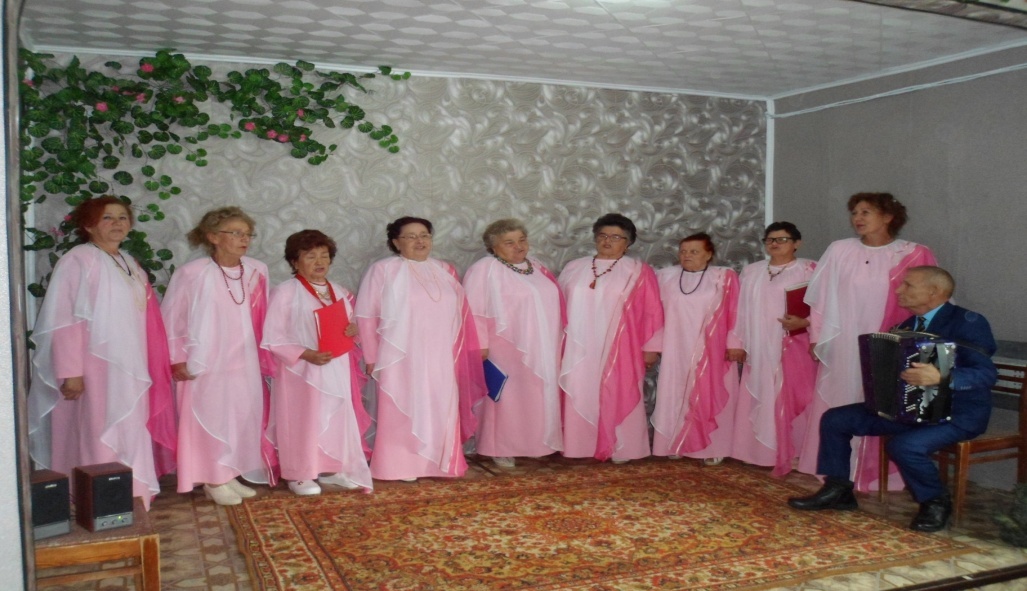 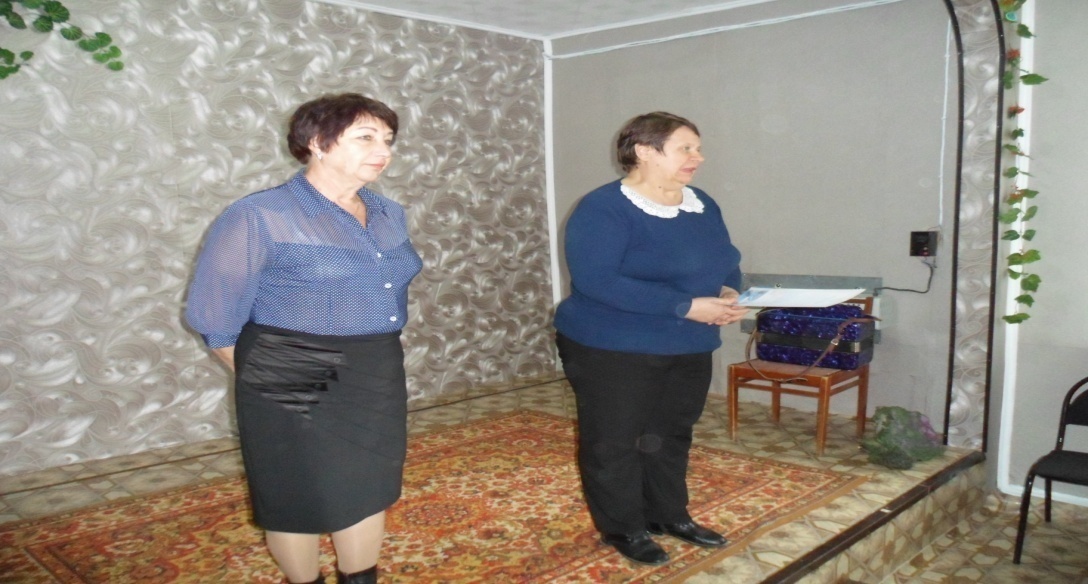 38                      Вестник              Среда    17 октября 2018 года                            № 16ПРЕДУПРЕЖДЕНИЕ! В связи с наступлением осенне-зимнего периода, в целях недопущения бытовых пожаров на территории поселения и предупреждения гибели людей, настоятельно рекомендуем всем жителям поселка  выполнять правила пожарной безопасности: - Постоянно следите за состоянием печей и дымоходов и своевременно устраняйте неисправности. В отопительный сезон не менее одного раза в 2 месяца очищайте дымоходы от сажи.-Не перегревайте печи и не приставляйте вплотную к ним мебель и другие сгораемые предметы.-Не оставляйте без присмотра кухонные плиты, примусы и керогазы, включенные в электросеть электроприборы и не поручайте присмотр за ними детям.-Следите за исправностью электропроводки и своевременно заменяйте пришедшие в негодность участки проводов. Не применяйте самодельные предохранители («жучки»), пользуйтесь только предохранителями фабричного изготовления.-Электронагревательные приборы (плитки, утюги, чайники) устанавливайте на несгораемые подставки.-В чердачных и подвальных помещениях, в кладовых и сараях не допускайте курения, применения ламп, свечей и других видов открытого огня, для освещения этих помещений пользуйтесь электрофонариками-Не отогревайте открытым огнем замерзшие трубы водопровода,канализации и отопительных систем. -Не захламляйте чердачные и подвальные помещения сгораемыми материалами и мусором. -Не допускайте курения в постели.Г Р А Ж Д А Н Е !Будьте осторожны с огнем! Не бросайте спичек и окурков не затушенными! Прячьте спички от детей и не оставляйте детей без присмотра! При возникновении пожара немедленно вызывайте пожарную охрану по телефонам 89246101847 - водитель пожарной машины, 64-4-71 - администрация.№ п/пНаименованиеЧисленность, чел.Денежное содержание(тыс.руб.)1Муниципальные служащие51349471,57№ п/пИнформация о поступившем уведомленииИнформация о поступившем уведомленииФамилия, имя, отчество (при наличии) муниципального служащегоФамилия, имя, отчество (при наличии) ответственного должностного лицаОтметка о выдаче муниципальному служащему расписки в получении уведомления (дата, подпись гражданина)Отметка о направлении уведомления на предварительное рассмотрение должностному лицу1 (дата, фамилия, имя, отчество (при наличии), подпись ответственного должностного лицаОтметка о выводах, содержащихся в мотивированном заключении должностного лица2№ п/пДата поступления № регистрацииФамилия, имя, отчество (при наличии) муниципального служащегоФамилия, имя, отчество (при наличии) ответственного должностного лицаОтметка о выдаче муниципальному служащему расписки в получении уведомления (дата, подпись гражданина)Отметка о направлении уведомления на предварительное рассмотрение должностному лицу1 (дата, фамилия, имя, отчество (при наличии), подпись ответственного должностного лицаОтметка о выводах, содержащихся в мотивированном заключении должностного лица2123456781.Наименование  показателяЕд. изм.Факт 2016 годаФакт2017 годаОценка2018 годаОценка2018 годаПрогноз на:Прогноз на:Прогноз на:Прогноз на:Прогноз на:Прогноз на:Прогноз на:Наименование  показателяЕд. изм.Факт 2016 годаФакт2017 годаОценка2018 годаОценка2018 года2018 год2018 год2018 год2018 год2019 г.2020 г. 2020 г. Наименование  показателяЕд. изм.базовыйконсервативныйцелевойцелевойСостояние основных видов экономической деятельности хозяйственных субъектов МО Состояние основных видов экономической деятельности хозяйственных субъектов МО Состояние основных видов экономической деятельности хозяйственных субъектов МО Состояние основных видов экономической деятельности хозяйственных субъектов МО Состояние основных видов экономической деятельности хозяйственных субъектов МО Состояние основных видов экономической деятельности хозяйственных субъектов МО Состояние основных видов экономической деятельности хозяйственных субъектов МО Состояние основных видов экономической деятельности хозяйственных субъектов МО Состояние основных видов экономической деятельности хозяйственных субъектов МО Состояние основных видов экономической деятельности хозяйственных субъектов МО Состояние основных видов экономической деятельности хозяйственных субъектов МО Состояние основных видов экономической деятельности хозяйственных субъектов МО Состояние основных видов экономической деятельности хозяйственных субъектов МО Малый бизнесКоличество индивидуальных предпринимателей  ед.3556В том числеРозничная торговляед.3555Подвоз воды населениюед. ххх1Деятельность в области информации и связиед.2221Прочиеед. Демография, трудовые ресурсы и уровень жизни населения Демография, трудовые ресурсы и уровень жизни населения Демография, трудовые ресурсы и уровень жизни населения Демография, трудовые ресурсы и уровень жизни населения Демография, трудовые ресурсы и уровень жизни населения Демография, трудовые ресурсы и уровень жизни населения Демография, трудовые ресурсы и уровень жизни населения Демография, трудовые ресурсы и уровень жизни населения Демография, трудовые ресурсы и уровень жизни населения Демография, трудовые ресурсы и уровень жизни населения Демография, трудовые ресурсы и уровень жизни населения Демография, трудовые ресурсы и уровень жизни населения Демография, трудовые ресурсы и уровень жизни населения Численность постоянного населения - всеготыс. чел. Среднесписочная численность работников (без внешних совместителей) по полному кругу организацийтыс. чел.127127102В том числе: сельское хозяйство, охота и лесное хозяйствотыс. чел. 4444Оптовая и розничная торговля, ремонт автотранспортных средствтыс. чел.111111транспорт и связьтыс. чел. 575757Деятельность в области информации и связитыс. чел.5554Государственное управление и обеспечение военной безопасноститыс. чел. 999Образованиетыс. чел.282828Здравоохранение и предоставление социальных услугтыс. чел. 9999Предоставление прочих коммунальных, социальных и персональных  услугтыс. чел.2222Деятельность в области культуры, организации досуга и развлеченийтыс. чел.2222Доходный потенциал территорииДоходный потенциал территорииДоходный потенциал территорииДоходный потенциал территорииДоходный потенциал территорииДоходный потенциал территорииДоходный потенциал территорииДоходный потенциал территорииДоходный потенциал (объем налогов, формируемых на территории) - всеготыс. руб. 1465,11306,71306,71324,01306,71324,01324,01324,01324,0В том числе:1. Налог на доходы физических лицтыс. руб.701,2465,0465,0473,0465,0473,0473,0473,0473,0473,02. Налог на имуществотыс. руб.22171727Земельный налогтыс. руб.18,5331Акцизы по подакцизным товарам тыс. руб.716,7812,7812,7823,0Государственная пошлинатыс. руб.6,79,09,0-Наименование работСрок исполненияОтветственный исполнительI этап. Организация разработки стратегии (2018 г.)I этап. Организация разработки стратегии (2018 г.)I этап. Организация разработки стратегии (2018 г.)Формирование рабочей группы по разработки стратегии социально – экономического развития Семигорского муниципального образования до 2030 года и плана мероприятий по ее реализации (далее – рабочая группа)Сентябрь 2018 годаАдминистрация Семигорского сельского поселения (далее – уполномоченный орган)Организация установочного заседания рабочей группы Сентябрь - октябрь 2018 года Уполномоченный орган Обсуждение концепции проекта стратегии социально – экономического развития Семигорского муниципального образования до 2030 года и плана мероприятий по ее реализации на заседании рабочей группыСентябрь 2018 года Уполномоченный орган II этап Аналитический этап разработки стратегии (октябрь 2018 г.)II этап Аналитический этап разработки стратегии (октябрь 2018 г.)II этап Аналитический этап разработки стратегии (октябрь 2018 г.)Оценка стартовых условий и основных тенденций развития по итогам 2016 и 2017 годов Октябрь 2018 года Уполномоченный орган, члены рабочей группы III этап. целеполагания (формулировка целей и постановка задач стратегии) (октябрь 2018 г.)III этап. целеполагания (формулировка целей и постановка задач стратегии) (октябрь 2018 г.)III этап. целеполагания (формулировка целей и постановка задач стратегии) (октябрь 2018 г.)Проектирование главных стратегических целей развития Семигорского муниципального образования до 2030 года (в соответствии с целями и приоритетами РФ, Иркутской области)Октябрь  2018 года Уполномоченный орган, члены рабочей группы Обсуждение системы стратегических целей и приоритетов, сбор предложений и замечанийОктябрь 2018 года Рабочая группа Уточнение системы стратегических целей и приоритетов, сценариев развития Семигорского муниципального образования (в соответствии с поступившими предложениями и замечаниями) Октябрь 2018 года Рабочая группа IV этап. Проектирование стратегии (октябрь 2018 г.)IV этап. Проектирование стратегии (октябрь 2018 г.)IV этап. Проектирование стратегии (октябрь 2018 г.)Разработка структуры стратегии на основание системы целей, приоритетов и направлений развития Семигорского муниципального районаОктябрь 2018 года Уполномоченный органРазработка разделов стратегии по направлениям деятельности (включая показатели достяжения целей, ожидаемые результаты, оценку необходимых ресурсов и программного инструментария)Октябрь 2018 года Уполномоченный орган, члены рабочей группы, депутаты Думы Семигорского муниципального образования, заинтересованные граждане и организации Формирование перечня муниципальных программ на 2019 год Октябрь - Ноябрь  2018 года Уполномоченный органФормирование проекта стратегий Ноябрь 2018 года Уполномоченный органV этап. Обсуждение проекта стратегии (сентябрь - октябрь 2018 г.)V этап. Обсуждение проекта стратегии (сентябрь - октябрь 2018 г.)V этап. Обсуждение проекта стратегии (сентябрь - октябрь 2018 г.)Размещение проекта стратегии на официальном информационном сайте Семигорского муниципального образования Сентябрь - октябрь 2018 года Уполномоченный органОрганизация и проведение общественного обсуждения проекта Стратегии Сентябрь - октябрь 2018 года Уполномоченный органПредставление проекта стратегии в Министерство экономического развития Иркутской области на согласование До 1 ноября 2018 года Уполномоченный органРассмотрение поступивших замечаний и предложений по проекту стратегии Ноябрь 2018 года Уполномоченный орган, члены рабочей группыДоработка проекта стратегии по итогам общественного обсуждения и заключения Министерства экономического развития Иркутской области Ноябрь 2018 года Уполномоченный орган, члены рабочей группыVI этап. Утверждение стратегии (ноябрь – декабрь 2018 г.)VI этап. Утверждение стратегии (ноябрь – декабрь 2018 г.)VI этап. Утверждение стратегии (ноябрь – декабрь 2018 г.)Организация проведения публичных слушаний по проекту стратегии Ноябрь 2018 года Уполномоченный орган, пресс – служба администрации Семигорского сельского поселенияДоработка проекта стратегии по итогам публичных слушаний Ноябрь 2018 года Уполномоченный орган, члены рабочей группыОбеспечение внесение проекта об утверждении стратегии социального – экономического развития Семигорского муниципального образования до 2030 года на Думу Семигорского муниципального образования Ноябрь 2018 года Уполномоченный органОпубликование стратегии в СМИ в качестве официального документа Сентябрь – октябрь 2018 года Пресс – служба администрации Семигорского сельского поселенияГосударственная регистрация стратегии в федеральном государственном реестре документов стратегического планирования Октябрь 2018 года Уполномоченный органРазработка и утверждение плана мероприятий по реализации стратегии социально – экономического развития Семигорского муниципального образования до 2030 годаНе позднее 2-х месяцев с момента утверждения структурыУполномоченный орган, члены рабочей группыГосударственная регистрация плана мероприятий в федеральном государственном реестре документов стратегического планированияДекабрь 2018 года Уполномоченный орган№ п/пДанные об участнике общественного обсужденияДата поступления замечания и (или) предложенияСодержание замечания и (или) предложенияРезультат рассмотрения замечания и (или) предложенияОбоснование причин принятия и (или) непринятия поступившего замечания и (или) предложения                                                      Российская ФедерацияИркутская областьНижнеилимский  муниципальный район                                     Администрация Семигорского сельского поселенияНижнеилимского районаВид аварииПричина аварииМасштаб аварии и последствияУровень реагированияОстановка котельнойПрекращение подачи электроэнергииПрекращение циркуляции воды в систему отопления всех потребителей, понижение температуры в зданиях и жилых домах, размораживание тепловых сетей и отопительных батареймуниципальныйОстановка котельнойПрекращениеподачи топливаПрекращение подачи теплоносителя в систему отопления всех потребителей, понижение температуры в зданиях и жилых домахобъектовый (локальный)ПорывтепловыхсетейПредельный износ, гидродинамические ударыПрекращение подачи теплоносителя в систему отопления всех потребителей, понижение температуры в зданиях и жилых домах, размораживание тепловых сетей и отопительных батареймуниципальныйN п/пНаименование технологического нарушенияДиаметр труб, ммВремя устранения, ч, при глубине заложения труб, мВремя устранения, ч, при глубине заложения труб, мN п/пНаименование технологического нарушенияДиаметр труб, ммдо 2более 21Отключение водоснабжениядо 4008122Отключение водоснабжениясв. 400 до 100012183Отключение водоснабжениясв. 10001824N п/пНаименование технологического нарушенияВремя на устранениеОжидаемая температура в жилых помещениях при температуре наружного воздуха, CОжидаемая температура в жилых помещениях при температуре наружного воздуха, CОжидаемая температура в жилых помещениях при температуре наружного воздуха, CОжидаемая температура в жилых помещениях при температуре наружного воздуха, C0-10-20более -201.Отключениеотопления2 часа181815152.Отключение отопления4 часа181515153.Отключение отопления6 часов151515104.Отключение отопления8 часов15151010N п/пНаименование технологического нарушенияВремя устранения1.Отключение электроснабжения2 часаN п/пМероприятияСрок исполненияИсполнительИсполнительИсполнитель123444При возникновении аварии на коммунальных системах жизнеобеспеченияПри возникновении аварии на коммунальных системах жизнеобеспеченияПри возникновении аварии на коммунальных системах жизнеобеспеченияПри возникновении аварии на коммунальных системах жизнеобеспеченияПри возникновении аварии на коммунальных системах жизнеобеспеченияПри возникновении аварии на коммунальных системах жизнеобеспечения1При поступлении информации (сигнала) в теплоснабжающую организацию (далее – МУП УК «Комунальные услуги»):НемедленноНемедленноопределение объема последствий аварийной ситуации (количество жилых домов, котельных, водозаборов, учреждений здравоохранения, учреждений с круглосуточным пребыванием маломобильных групп населения)МУП УК «Коммунальные услуги», Администрация Семигорского СПМУП УК «Коммунальные услуги», Администрация Семигорского СПпринятие мер по бесперебойному обеспечению теплом и электроэнергией объектов жизнеобеспечения населения муниципального образованияАварийно-восстановительные бригады,МУП УК «Коммунальные услуги» услуги»,   Администрация Семигорского СПАварийно-восстановительные бригады,МУП УК «Коммунальные услуги» услуги»,   Администрация Семигорского СПорганизация электроснабжения объектов жизнеобеспечения населения от дизельного генератора;
организация работ по восстановлению линий электропередач и систем жизнеобеспечения при авариях на нихАварийно-восстановительные бригады,   Администрация  Семигоского СПАварийно-восстановительные бригады,   Администрация  Семигоского СПпринятие мер для обеспечения электроэнергией учреждений здравоохранения, учреждений с круглосуточным пребыванием маломобильных групп населенияАварийно-восстановительные бригады, МУП УК «Коммунальные услуги» ,   Администрация Семигорского СПАварийно-восстановительные бригады, МУП УК «Коммунальные услуги» ,   Администрация Семигорского СПсбор информации от РСО и Администрации Березняковского СП и обобщение сведений о последствиях аварийной ситуации, ходе ведения работ по ее устранению, задействованных силах и средствахЕДДСЕДДС2Усиление ремонтной бригады РСО и ЕДДС (при необходимости)Ч + 1 ч 30 минЧ + 1 ч 30 минМУП УК «Коммунальные услуги»ЕДДС, Администрация Семигорского СПМУП УК «Коммунальные услуги»ЕДДС, Администрация Семигорского СП3Проверка работоспособности автономных источников питания и поддержание их в постоянной готовности, отправка автономных источников питания для обеспечения электроэнергией котельных, насосных станций, учреждений здравоохранения, учреждений с круглосуточным пребыванием маломобильных групп населенияЧ + (0 ч 30 мин - 1 ч 00 мин)Ч + (0 ч 30 мин - 1 ч 00 мин)МУП УК «Коммунальные услуги» ,   Администрация Семигорского СПМУП УК «Коммунальные услуги» ,   Администрация Семигорского СПподключение дополнительных источников энергоснабжения (освещения) для работы в темное время сутокАварийно-восстановительные бригады   МУП УК «Коммунальные услуги» ,   Администрация Семигорского СП Аварийно-восстановительные бригады   МУП УК «Коммунальные услуги» ,   Администрация Семигорского СП обеспечение бесперебойной подачи тепла в жилые кварталыАварийно-восстановительные бригады  МУП УК «Коммунальные услуги» ,   Администрация Семигорского Аварийно-восстановительные бригады  МУП УК «Коммунальные услуги» ,   Администрация Семигорского сбор сведений о наличии и работоспособности автономных источников питания, распределение автономных источников питания по объектамЕДДСЕДДС4При поступлении сигнала в администрацию поселения об аварии на коммунальных системах жизнеобеспечения:Немедленно, Ч + 1 ч 30 минНемедленно, Ч + 1 ч 30 миноповещение и сбор комиссии по ЧС (по решению председателя КЧС при критически низких температурах, остановке котельных, водозаборов, прекращении отопления жилых домов, учреждений здравоохранения, учреждений с круглосуточным пребыванием маломобильных групп населения, школ, повлекших нарушения условий жизнедеятельности людей)ЕДДСЕДДС5Проведение расчетов по устойчивости функционирования систем отопления в условиях критически низких температур при отсутствии энергоснабженияЧ + 2 ч 00 минЧ + 2 ч 00 мин   МУП УК «Коммунальные услуги» ,   Администрация Семигорского СП    МУП УК «Коммунальные услуги» ,   Администрация Семигорского СП 6Проведение заседания КЧС и подготовка распоряжения председателя комиссии по ЧС "О переводе муниципального звена территориальной подсистемы РСЧС в режим ПОВЫШЕННОЙ ГОТОВНОСТИ" (по решению председателя КЧС и ОПБ МО при критически низких температурах, остановках котельных, водозаборов, прекращении отопления жилых домов, учреждений здравоохранения, учреждений с круглосуточным пребыванием маломобильных групп населения, школ, повлекших нарушения условий жизнедеятельности людей)Ч + (1 ч 30 мин - 2 ч 30 мин)Ч + (1 ч 30 мин - 2 ч 30 мин)Председатель КЧС муниципального образования (далее - МО), оперативный штаб КЧС МОПредседатель КЧС муниципального образования (далее - МО), оперативный штаб КЧС МО7Организация работы оперативного штаба при КЧС МОЧ + 2 ч 30 минЧ + 2 ч 30 минАдминистрация  Семигорского СПАдминистрация  Семигорского СП8Уточнение (при необходимости):
- пунктов приема эвакуируемого населения;
- планов эвакуации населения из зоны чрезвычайной ситуации.
Планирование обеспечения эвакуируемого населения питанием и материальными средствами первой необходимости. Принятие непосредственного участия в эвакуации населения и размещении эвакуируемыхЧ + 2 ч 30 минЧ + 2 ч 30 минАдминистрация  Семигорского СПАдминистрация  Семигорского СП9Перевод ОДС в режим ПОВЫШЕННАЯ ГОТОВНОСТЬ. Организация взаимодействия с органами исполнительной власти по проведению аварийно-спасательных и других неотложных работ (АСДНР) (при необходимости)Ч + 2 ч 30 минЧ + 2 ч 30 минПредседатель КЧС МО, оперативный штаб КЧС МОПредседатель КЧС МО, оперативный штаб КЧС МО10Выезд оперативной группы МО на место, в котором произошла авария. Проведение анализа обстановки, определение возможных последствий аварии и необходимых сил и средств для ее ликвидации. Определение количества потенциально опасных и химически опасных предприятий, котельных, учреждений здравоохранения, учреждений с круглосуточным пребыванием маломобильных групп населения, попадающих в зону возможной ЧСЧ + (2 ч 00 мин - 3 час 00 мин)Ч + (2 ч 00 мин - 3 час 00 мин)Оперативный штаб КЧС МООперативный штаб КЧС МО11Организация несения круглосуточного дежурства руководящего состава МО (по решению Главы поселения)Ч + 3 ч 00 минЧ + 3 ч 00 минОперативный штаб КЧС МООперативный штаб КЧС МО12Организация и проведение работ по ликвидации аварии на коммунальных системах жизнеобеспеченияЧ + 3 ч 00 минЧ + 3 ч 00 минОперативный штаб КЧС МООперативный штаб КЧС МО13Оповещение населения об аварии на коммунальных системах жизнеобеспечения Ч + 3 ч 00 минЧ + 3 ч 00 минОперативный штаб КЧС МО, Администрация Семигорского СПОперативный штаб КЧС МО, Администрация Семигорского СП14Принятие дополнительных мер по обеспечению устойчивого функционирования отраслей и объектов экономики, жизнеобеспечению населения МОЧ + 3 ч 00 минЧ + 3 ч 00 минОперативный штаб КЧС МООперативный штаб КЧС МО15Организация сбора и обобщения информации:
- о ходе развития аварии и проведения работ по ее ликвидации;
- о состоянии безопасности объектов жизнеобеспечения МО;
- о состоянии отопительных котельных, тепловых пунктов, систем энергоснабжения, о наличии резервного топливаЧерез каждый 1 час (в течение первых суток),
2 часа (в последующие сутки)Через каждый 1 час (в течение первых суток),
2 часа (в последующие сутки)ЕДДС, оперативный штаб КЧС МОЕДДС, оперативный штаб КЧС МО16Организация контроля за устойчивой работой объектов и систем жизнеобеспечения населения МОВ ходе ликвидации аварииВ ходе ликвидации аварииЕДДС, оперативный штаб КЧС МОЕДДС, оперативный штаб КЧС МО17Проведение мероприятий по обеспечению общественного порядка и обеспечение беспрепятственного проезда спецтехники в районе аварииЧ + 3 ч 00 минЧ + 3 ч 00 минОтделы полиции ОМВД России по Нижнеилимскому районуОтделы полиции ОМВД России по Нижнеилимскому району18Привлечение дополнительных сил и средств, необходимых для ликвидации аварии на коммунальных системах жизнеобеспеченияПо решению председателя комиссии по ликвидации ЧС МОПо решению председателя комиссии по ликвидации ЧС МОАварийно-восстановительные бригады ресурсоснабжающих организаций МО «Нижнеилимский район»Аварийно-восстановительные бригады ресурсоснабжающих организаций МО «Нижнеилимский район»По истечении 24 часов после возникновения аварии на коммунальных системах жизнеобеспечения (переход аварии в режим чрезвычайной ситуации)По истечении 24 часов после возникновения аварии на коммунальных системах жизнеобеспечения (переход аварии в режим чрезвычайной ситуации)По истечении 24 часов после возникновения аварии на коммунальных системах жизнеобеспечения (переход аварии в режим чрезвычайной ситуации)По истечении 24 часов после возникновения аварии на коммунальных системах жизнеобеспечения (переход аварии в режим чрезвычайной ситуации)По истечении 24 часов после возникновения аварии на коммунальных системах жизнеобеспечения (переход аварии в режим чрезвычайной ситуации)По истечении 24 часов после возникновения аварии на коммунальных системах жизнеобеспечения (переход аварии в режим чрезвычайной ситуации)19Принятие решения и подготовка распоряжения председателя комиссии по ЧС МО о переводе муниципального звена территориальной подсистемы РСЧС в режим ЧРЕЗВЫЧАЙНОЙ СИТУАЦИИЧ + 24 час 00 минЧ + 24 час 00 минЧ + 24 час 00 минПредседатель КЧС МО20Усиление группировки сил и средств, необходимых для ликвидации ЧС. Приведение в готовность нештатных аварийно-спасательных формирований (НАСФ). Определение количества сил и средств, направляемых в муниципальное образование для оказания помощи в ликвидации ЧСПо решению председателя комиссии по ликвидации ЧС МОПо решению председателя комиссии по ликвидации ЧС МОПо решению председателя комиссии по ликвидации ЧС МО21Проведение мониторинга аварийной обстановки в населенных пунктах, где произошла ЧС. Сбор, анализ, обобщение и передача информации в заинтересованные ведомства о результатах мониторингаЧерез каждые 2 часаЧерез каждые 2 часаЧерез каждые 2 часаОперативный штаб при КЧС МО22Подготовка проекта распоряжения о переводе муниципального звена территориальной подсистемы РСЧС в режим ПОВСЕДНЕВНОЙ ДЕЯТЕЛЬНОСТИПри обеспечении устойчивого функционирования объектов жизнеобеспечения населенияПри обеспечении устойчивого функционирования объектов жизнеобеспечения населенияПри обеспечении устойчивого функционирования объектов жизнеобеспечения населенияСекретарь КЧС МО23Доведение распоряжения председателя комиссии по ликвидации ЧС МО о переводе звена РСЧС в режим ПОВСЕДНЕВНОЙ ДЕЯТЕЛЬНОСТИПо завершении работ по ликвидации ЧСПо завершении работ по ликвидации ЧСПо завершении работ по ликвидации ЧСОперативный штаб комиссии по ликвидации ЧС МО24Анализ и оценка эффективности проведенного комплекса мероприятий и действий служб, привлекаемых для ликвидации ЧСВ течение месяца после ликвидации ЧСВ течение месяца после ликвидации ЧСВ течение месяца после ликвидации ЧСПредседатель комиссии по ликвидации ЧС МО